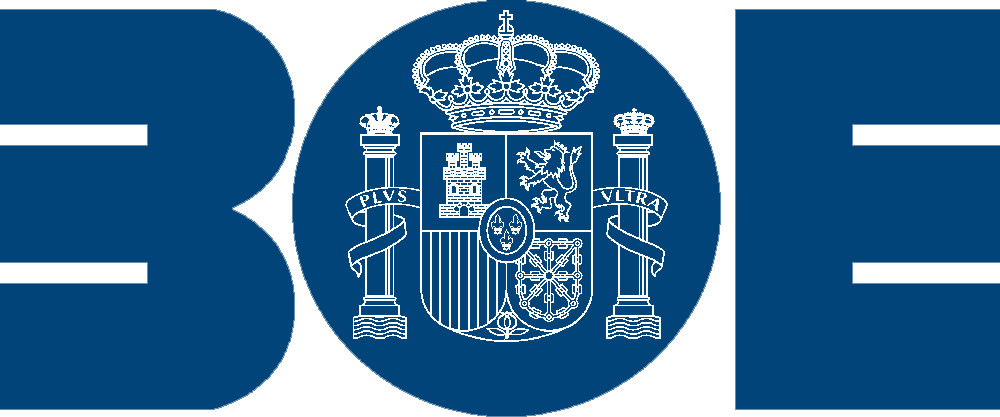 LEGISLACIÓN CONSOLIDADALey 38/2003, de 17 de noviembre, General de Subvenciones.Jefatura del Estado«BOE» núm. 276, de 18 de noviembre de 2003 Referencia: BOE-A-2003-20977ÍNDICETEXTO CONSOLIDADOÚltima modificación: 31 de diciembre de 2020JUAN CARLOS Iley.REY DE ESPAÑAA todos los que la presente vieren y entendieren.Sabed: Que las Cortes Generales han aprobado y Yo vengo en sancionar la siguienteEXPOSICIÓN DE MOTIVOSIUna parte importante de la actividad financiera del sector público se canaliza a través de subvenciones, con el objeto de dar respuesta, con medidas de apoyo financiero, a demandas sociales y económicas de personas y entidades públicas o privadas.Desde la perspectiva económica, las subvenciones son una modalidad importante de gasto público y, por tanto, deben ajustarse a las directrices de la política presupuestaria. La política presupuestaria actual está orientada por los criterios de estabilidad y crecimiento económico pactados por los países de la Unión Europea, que, además, en España han encontrado expresión normativa en las leyes de estabilidad presupuestaria. Esta orientación de la política presupuestaria ha seguido un proceso de consolidación de las cuentas públicas hasta la eliminación del déficit público y se propone mantener, en lo sucesivo, el equilibrio presupuestario.Este proceso de consolidación presupuestaria no sólo ha tenido unos efectos vigorizantes sobre nuestro crecimiento, sino que, además, ha fortalecido nuestros fundamentos económicos.La Ley de Estabilidad Presupuestaria vino a otorgar seguridad jurídica y continuidad en la aplicación a los principios inspiradores de la consolidación presupuestaria, definiendo la envolvente de la actividad financiera del sector público e introduciendo cambios en el procedimiento presupuestario que han mejorado sustancialmente tanto la transparencia en la elaboración, ejecución y control del presupuesto como la asignación y gestión de los recursos presupuestarios en un horizonte plurianual orientado por los principios de eficacia, eficiencia y calidad de las finanzas públicas.La austeridad en el gasto corriente, la mejor selección de las políticas públicas poniendo el énfasis en las prioridades de gasto, así como el incremento del control y de la evaluación, han reducido paulatinamente las necesidades de financiación del sector público y han ampliado las posibilidades financieras del sector privado, con efectos dinamizadores sobre la actividad, el crecimiento y desarrollo económico, y sobre la creación de empleo.Definido el marco general del equilibrio presupuestario y, en particular, establecido un techo de gasto para el Estado -que le impide gastar más y le impele a gastar mejor-, es necesario descender a una esfera microeconómica para trasladar los principios rectores de la Ley de Estabilidad Presupuestaria a los distintos componentes del presupuesto.La Ley General de Subvenciones tiene en cuenta esta orientación y supone un paso más en el proceso de perfeccionamiento y racionalización de nuestro sistema económico, incardinándose en el conjunto de medidas y reformas que se ha venido instrumentando desde que se iniciara el proceso de apertura y liberalización de la economía española.En este sentido, cabe señalar que las reformas estructurales de los sectores más oligopolizados, las políticas para la estabilización macroeconómica y la modernización del sector público español -incluida la privatización parcial del sector público empresarial- han sido todas ellas medidas garantes de la eliminación de mercados cautivos, creando un entorno de libre, visible y sana competencia, con los grandes beneficios que ésta genera para todos los ciudadanos.Uno de los principios que va a regir la nueva Ley General de Subvenciones, que como ya se ha señalado están inspirados en los de la Ley de Estabilidad Presupuestaria, es el de la transparencia. Con este objeto, las Administraciones deberán hacer públicas las subvenciones que concedan, y, a la vez, la ley establece la obligación de formar una base de datos de ámbito nacional que contendrá información relevante sobre todas las subvenciones concedidas.Esta mayor transparencia, junto con la gran variedad de instrumentos que se articulan en la ley, redunda de forma directa en un incremento de los niveles de eficiencia y eficacia en la gestión del gasto público subvencional.En este sentido, una mayor información acerca de las subvenciones hará posible eliminar las distorsiones e interferencias que pudieran afectar al mercado, además de facilitar la complementariedad y coherencia de las actuaciones de las distintas Administraciones públicas evitando cualquier tipo de solapamiento.En esta línea de mejora de la eficacia, la ley establece igualmente la necesidad de elaborar un plan estratégico de subvenciones, que introduzca una conexión entre los objetivos y efectos que se pretenden conseguir, con los costes previsibles y sus fuentes de financiación, con el objeto de adecuar las necesidades públicas a cubrir a través de las subvenciones con las previsiones de recursos disponibles, con carácter previo a su nacimiento y de forma plurianual.Como elemento esencial de cierre de este proceso, la ley establece un sistema de seguimiento a través del control y evaluación de objetivos, que debe permitir que aquellas líneas de subvenciones que no alcancen el nivel de consecución de objetivos deseado o que resulte adecuado al nivel de recursos invertidos puedan ser modificadas o sustituidas por otras más eficaces y eficientes, o, en su caso, eliminadas.Desde la perspectiva administrativa, las subvenciones son una técnica de fomento de determinados comportamientos considerados de interés general e incluso un procedimiento de colaboración entre la Administración pública y los particulares para la gestión de actividades de interés público.Existe una gran diversidad de subvenciones de distinta naturaleza, que se conceden mediante procedimientos complejos, y, por lo tanto, deben ser objeto de un seguimiento y control eficaces.Los recursos económicos destinados a las subvenciones en España han ido creciendo paulatinamente en los últimos años en los presupuestos de las distintas Administraciones públicas. Además, gran parte de las relaciones financieras entre España y la Unión Europea se instrumentan mediante subvenciones financiadas, total o parcialmente, con fondos comunitarios, que exigen, por tanto, la necesaria coordinación. Por otra parte, es igualmente necesario observar las directrices emanadas de los órganos de la Unión Europea en materia de ayudas públicas estatales y sus efectos en el mercado y la competencia.La mejora de la gestión y el seguimiento de las subvenciones, la corrección de las insuficiencias normativas y el control de las conductas fraudulentas que se pueden dar en este ámbito son esenciales para conseguir asignaciones eficaces y eficientes desde esta modalidad de gasto y hacer compatible la creciente importancia de las políticas de subvenciones con la actual orientación de la política presupuestaria.En la actualidad, esta materia, cuyo régimen jurídico fue modificado ampliamente por la Ley 31/1990, de 27 de diciembre, de Presupuestos Generales del Estado para 1991, y otras modificaciones posteriores, encuentra su regulación en los artículos 81 y 82 del texto refundido de la Ley General Presupuestaria, aprobado por el Real Decreto Legislativo 1091/1988, de 23 de septiembre.Con dichas modificaciones se trató de paliar, al menos en parte, la dispersión y la existencia de lagunas en aspectos muy relevantes que tradicionalmente han caracterizado la legislación española sobre subvenciones.A su vez, el Tribunal de Cuentas y un creciente sector de la doctrina han venido propugnando la elaboración de una ley general de subvenciones que resuelva definitivamente la situación de inseguridad jurídica y las lagunas que todavía subsisten.Por tanto, existe una clara conciencia de la necesidad de dotar a este importante ámbito de actividad administrativa de un régimen jurídico propio y específico que permita superar las insuficiencias del que viene a sustituir y contemple instrumentos y procedimientos que aseguren una adecuada gestión y un eficaz control de las subvenciones. En este sentido, laLey General de Subvenciones se dirige a regular con carácter general los elementos del régimen jurídico de las subvenciones y contiene los aspectos nucleares, generales y fundamentales de este sector del ordenamiento.Por otra parte, la Ley General de Subvenciones es un instrumento legislativo de regulación de una técnica general de intervención administrativa que ha penetrado de manera relevante en el ámbito de todas las Administraciones públicas. El interés público demanda un tratamiento homogéneo de la relación jurídica subvencional en las diferentes Administraciones públicas.La ordenación de un régimen jurídico común en la relación subvencional constituye una finalidad nuclear que se inspira directamente en el artículo 149.1.18.ª de la Constitución Española, a cuyo tenor el Estado tiene la competencia exclusiva sobre las bases del régimen jurídico de las Administraciones públicas y sobre el procedimiento administrativo común.En virtud de la competencia de regulación de las bases del régimen jurídico de las Administraciones públicas, y dejando a salvo la competencia de autogobierno que ostentan las comunidades autónomas, el Estado puede establecer principios y reglas básicas sobre aspectos organizativos y de funcionamiento de todas las Administraciones públicas, determinando así los elementos esenciales que garantizan un régimen jurídico unitario aplicable a todas las Administraciones públicas (SSTC núms. 32/1981, 227/1988 y 50/1999).En materia de procedimiento administrativo común, el Tribunal Constitucional no ha reducido el alcance de esta materia competencial a la regulación del procedimiento, sino que en este ámbito se han incluido los principios y normas que prescriben la forma de elaboración de los actos, los requisitos de validez y eficacia, los modos de revisión y los medios de ejecución de los actos administrativos, incluyendo las garantías generales de los particulares en el seno del procedimiento (SSTC núms. 227/1988 y 50/1999).En materia sancionadora, el Tribunal Constitucional ha señalado que las comunidades autónomas tienen potestad sancionadora en las materias sustantivas sobre las que ostentan competencias y, en su caso, pueden regular las infracciones y sanciones ateniéndose a los principios básicos del ordenamiento estatal, pero sin introducir divergencias irrazonables o desproporcionadas al fin perseguido respecto del régimen jurídico aplicable en otras partes del territorio, por exigencias derivadas del artículo 149.1.1.ª de la Constitución (SSTC núms. 87/1985, 102/1985, 137/1986 y 48/1988).Por ello ha declarado que pueden regularse con carácter básico, de manera general, los tipos de ilícitos administrativos, los criterios para la calificación de su gravedad y los límites máximos y mínimos de las correspondientes sanciones, sin perjuicio de la legislación sancionadora que puedan establecer las comunidades autónomas, que pueden modular tipos y sanciones en el marco de aquellas normas básicas (STC núm. 227/1988).De acuerdo con lo señalado, constituye legislación básica la definición del ámbito de aplicación de la ley, las disposiciones comunes que definen los elementos subjetivos y objetivos de la relación jurídica subvencional, el régimen de coordinación de la actuación de las diferentes Administraciones públicas, determinadas normas de gestión y justificación de las subvenciones, la invalidez de la resolución de concesión, las causas y obligados al reintegro de las subvenciones, el régimen material de infracciones y las reglas básicas reguladoras de las sanciones administrativas en el orden subvencional.IIEsta ley se estructura en un título preliminar y cuatro títulos más, y contiene 69 artículos, 22 disposiciones adicionales, dos disposiciones transitorias, una disposición derogatoria y tres disposiciones finales.En el título preliminar se contienen las disposiciones generales sobre la materia, estructurando, a su vez, su contenido en dos capítulos. En el I se delimita el ámbito objetivo y subjetivo de la ley y en el II se contienen disposiciones comunes en las que se establecen los principios inspiradores y los requisitos para el otorgamiento de las subvenciones, la competencia para ello, obligaciones de beneficiarios y entidades colaboradoras, así como los requisitos para obtener tal condición, aprobación y contenido de las bases reguladoras de la subvención, publicación e información de las subvenciones concedidas, entre otros aspectos.En el ámbito objetivo de aplicación de la ley se introduce un elemento diferenciador que delimita el concepto de subvención de otros análogos: la afectación de los fondos públicos entregados al cumplimiento de un objetivo, la ejecución de un proyecto específico, la realización de una actividad o la adopción de un comportamiento singular, ya realizados o por desarrollar. Si dicha afectación existe, la entrega de fondos tendrá la consideración de subvención y esta ley resultará de aplicación a la misma.Quedan fuera de dicho ámbito objetivo de aplicación las prestaciones del sistema de la Seguridad Social y prestaciones análogas, las cuales tienen un fundamento constitucional propio y una legislación específica, no homologable con la normativa reguladora de las subvenciones. Los beneficios fiscales y beneficios en la cotización de la Seguridad Social, así como el crédito oficial, quedan, igualmente, fuera del ámbito de aplicación de la ley al no existir entrega de fondos públicos.No obstante, cuando la Administración asuma la obligación de satisfacer a la entidad prestamista todo o parte de los intereses, tendrá la consideración de subvención a los efectos de esta ley.Los créditos concedidos por la Administración que no tengan interés o con interés inferior al de mercado se regirán por las disposiciones de la ley que resulten adecuadas a su naturaleza, siempre que carezcan de normativa específica.Por último, la ley excluye de su ámbito objetivo los premios que se otorguen sin la previa solicitud del beneficiario, así como las subvenciones electorales y a partidos políticos o grupos parlamentarios, por disponer estas últimas de su propia regulación, sin perjuicio de que se complete el régimen establecido por su propia normativa reguladora.También se determina expresamente el carácter supletorio de la ley en relación con la concesión de subvenciones establecidas en normas de la Unión Europea o en normas nacionales de desarrollo o transposición de aquéllas, estableciéndose el régimen de responsabilidad financiera derivada de la gestión de fondos procedentes de la Unión Europea.Se ha considerado necesario introducir en esta ley de forma expresa un conjunto de principios generales que deben inspirar la actividad subvencional, incluyendo un elemento de planificación, y procurando minimizar los efectos distorsionadores del mercado que pudieran derivarse del establecimiento de subvenciones.Asimismo, y tomando como referencia la Ley de Contratos de las Administraciones Públicas, se recogen los principios que han de informar la gestión de subvenciones (igualdad, publicidad, transparencia, objetividad, eficacia y eficiencia), y los requisitos que deben necesariamente cumplirse para proceder al otorgamiento de subvenciones y para obtener la condición de beneficiario o entidad colaboradora.Se ha ampliado la relación de obligaciones de los beneficiarios, incluyendo de forma expresa las de índole contable y registral, con el objeto de garantizar la adecuada realización de las actuaciones de comprobación y control financiero.Cuando en la gestión y distribución de los fondos públicos participen entidades colaboradoras, se exige, en todo caso, la formalización de un convenio de colaboración entre dicha entidad colaboradora y el órgano concedente, en el que se regularán las condiciones y obligaciones asumidas por aquélla. En la propia ley se detalla el contenido mínimo que deben tener dichos convenios de colaboración.Cuando la entidad colaboradora sea una entidad de derecho privado, su selección deberá realizarse de acuerdo con los principios de publicidad, concurrencia y objetividad. No obstante lo anterior, si los términos en los que se acuerde la colaboración se encontraran dentro del objeto del contrato de asistencia técnica, o de cualquier otro de los regulados en el texto refundido de la Ley de Contratos de las Administraciones Públicas, aprobado por el Real Decreto Legislativo 2/2000, de 16 de junio, será de aplicación plena esta norma, y no sólo los principios anteriormente enunciados, tanto para la selección de la entidad como para la determinación del régimen jurídico y efectos de la colaboración.En relación con las bases reguladoras de la concesión de subvenciones, se amplía notablemente su contenido mínimo, con el objeto de clarificar y completar adecuadamente el régimen de cada subvención y facilitar las posteriores actuaciones de comprobación y control.IIIEl título I contiene las disposiciones reguladoras de los procedimientos de concesión y gestión, estructurando dicho contenido en cinco capítulos.En el capítulo I se establece, como régimen general de concesión, el de concurrencia competitiva, un régimen que debe permitir hacer efectivos los principios inspiradores del otorgamiento de subvenciones previstos en la ley. La propuesta de concesión deberá formularse con la participación de un órgano colegiado que tendrá la composición que se determine en las bases reguladoras.En dicho capítulo se prevén también aquellos supuestos en que la subvención puede concederse de forma directa.En el capítulo II se regula el procedimiento de concesión en régimen de concurrencia competitiva, dotando al procedimiento de una gran flexibilidad. Se parte de la configuración de un procedimiento de mínimos, compuesto por las actuaciones y trámites imprescindibles al servicio de los principios de gestión anteriormente enunciados, dejando abierta la posibilidad de que las bases reguladoras establezcan aquellas fases adicionales que resulten necesarias a la naturaleza, objeto o fines de la subvención.Con el fin de agilizar el procedimiento, se contempla la posibilidad de sustituir la presentación de documentación por una declaración responsable del solicitante, siempre que así se prevea en la normativa reguladora.La acreditación de los datos contenidos en dicha declaración deberá requerirse antes de formular la propuesta de resolución del procedimiento.Se prevé la posibilidad de emplear certificados telemáticos o transmisiones de datos, de acuerdo con lo establecido en la normativa reglamentaria que regule la utilización de técnicas electrónicas, informáticas y telemáticas por la Administración General del Estado, conllevando la presentación de la solicitud de subvención, la autorización al órgano gestor para recabar los certificados a emitir por la Agencia Estatal de Administración Tributaria y por la Tesorería General de la Seguridad Social.Con la misma finalidad, en la instrucción del procedimiento se prevé la posibilidad de establecer una fase de preevaluación de las solicitudes a efectos de verificar determinadas condiciones o requisitos de carácter puramente administrativo y ajustar la fase de evaluación, más compleja, únicamente a aquellos solicitantes que hayan cumplido dichos requisitos.Se prevé la reformulación de las solicitudes presentadas cuando el importe de la subvención que se propone sea inferior al que figura en la solicitud y su objeto sea financiar varias actividades a desarrollar por el solicitante. Este último deberá reformular la solicitud para adecuarla a la nueva cuantía y se remitirá, con la conformidad del órgano instructor, al competente para resolver.En el capítulo III se regula el procedimiento de concesión directa, aplicable únicamente en los supuestos previstos en la ley, y caracterizado por la no exigencia del cumplimiento de los principios de publicidad y concurrencia. Cuando se trate de subvenciones en que se acredite la dificultad de convocatoria pública o existan razones excepcionales de interés público, social, económico o humanitario que la desaconsejen, la competencia para aprobar las normas que regulan la concesión directa se reserva al Gobierno, a propuesta del titular del departamento interesado.En el capítulo IV se regula la gestión y justificación por el beneficiario y, en su caso, entidad colaboradora de las subvenciones concedidas. Se prevé expresamente la posibilidad del beneficiario de concertar con terceros la ejecución parcial de la actividad subvencionada, siempre que así se prevea en las bases reguladoras, con un límite establecido en la propia ley, sin perjuicio de que en las bases reguladoras se especifique otro distinto.En materia de justificación se prevé el establecimiento por vía reglamentaria de un sistema de validación y estampillado de justificantes de gasto con el fin de evitar comportamientos fraudulentos y mejorar la eficacia de las actuaciones de comprobación y control.En este capítulo se regulan igualmente los gastos que pueden tener la consideración de subvencionables, así como el límite cuantitativo a partir del cual no podrán ser subvencionados: el valor de mercado de los mismos.Esta última previsión se completa con la posibilidad que la ley reconoce a la Administración de comprobar los valores declarados por el beneficiario en la justificación del empleo de los fondos.Por último, se recoge de forma expresa la facultad del órgano concedente de comprobar la realización de la actividad y el cumplimiento del objeto de la subvención por parte del beneficiario, así como la justificación por éste presentada.En el capítulo V, procedimiento de gestión presupuestaria, se establece como regla general que el pago de la subvención exigirá la previa justificación por parte del beneficiario de la realización del objeto de la subvención, perdiéndose el derecho al cobro total o parcial de la subvención en caso contrario, así como cuando concurra alguna de las causas de reintegro contempladas en la ley. Tampoco podrá procederse al pago de la subvención mientras el beneficiario sea deudor por resolución de procedencia de reintegro o no esté al corriente en el cumplimiento de sus obligaciones tributarias y con la Seguridad Social.Con el fin de facilitar la realización del objeto de la subvención por parte de los beneficiarios, se contempla la posibilidad de realizar pagos a cuenta y anticipados.Igualmente, se prevé que la entidad concedente pueda acordar, como medida cautelar, la retención de cantidades pendientes de abonar, cuando se hubiese iniciado procedimiento de reintegro respecto del beneficiario o entidad colaboradora. La adopción de dicha medida cautelar deberá someterse al régimen jurídico previsto en la ley.IVEl título II versa sobre el reintegro de subvenciones, estructurando su contenido en dos capítulos.En el capítulo I se establece el régimen general de reintegros, regulándose en primer lugar los que derivan de la nulidad del acuerdo de concesión, para recoger a continuación las causas de reintegro.De esta regulación cabe destacar la adecuación de las causas de reintegro a las obligaciones de beneficiarios y entidades colaboradoras.El incumplimiento del resto de las obligaciones, así como la resistencia, excusa o negativa a las actuaciones de control, serán causa de reintegro cuando ello imposibilite verificar el empleo dado a los fondos percibidos, o el cumplimiento de la finalidad y de la realidad y regularidad de las actividades subvencionadas, o la concurrencia de subvenciones, ingresos o recursos para la misma finalidad.Se prevé la posibilidad de que el reintegro se refiera únicamente a parte de la subvención concedida, siempre que el cumplimiento por parte del beneficiario se aproxime de forma significativa al cumplimiento total.Este capítulo se completa con la regulación de la prescripción del derecho de la Administración para exigir el reintegro, concluyendo con la enumeración de los obligados al reintegro y responsables: de la obligación de reintegrar responden no sólo los beneficiarios y entidades colaboradoras, sino también los administradores de las sociedades mercantiles, o aquellos que ostenten la representación legal de otras personas jurídicas, los socios y partícipes en el capital de entidades disueltas y liquidadas y los herederos o legatarios en la forma y en los términos previstos en la ley.En el capítulo II se establecen las líneas básicas del procedimiento de reintegro y la competencia para exigirlo, que será en todo caso de la entidad concedente.En el supuesto de que la entidad concedente hubiera finalizado ya el procedimiento de reintegro, las cantidades liquidadas deberán ser tenidas en cuenta en las actuaciones que, en su caso, practique la Intervención General de la Administración del Estado.VEl título III se encuentra dedicado al control financiero de subvenciones, introduciendo importantes novedades para la consecución de un control eficaz y garante de los derechos de beneficiarios y entidades colaboradoras.En este título se establece la competencia para el ejercicio del control, los deberes y facultades del personal controlador, la obligación de colaboración de beneficiarios, entidades colaboradoras y terceros, las líneas básicas del procedimiento de control financiero y los efectos de los informes.Se establece expresamente el deber de colaboración, haciéndolo extensivo, en el ámbito del control financiero, no sólo a beneficiarios y entidades colaboradoras, sino también a terceros relacionados con el objeto de la subvención o con su justificación, determinándose, a su vez, cuáles son las facultades de la Intervención General de la Administración del Estado.En el ejercicio del control financiero, el personal controlador tiene la consideración de agente de la autoridad, debiendo recibir de las autoridades y de quienes en general ejerzan funciones públicas la debida colaboración y apoyo.El procedimiento de control financiero, una vez iniciado, se somete a un plazo específico con posibilidad de ampliación en determinados supuestos.Se prevé la documentación de las actuaciones de control financiero en diligencias e informes, y se les otorga naturaleza de documentos públicos, haciendo prueba de los hechos que contengan, salvo que se acredite lo contrario.Se adecua la regulación de los procedimientos de reintegro y su articulación con el control financiero de perceptores de subvenciones, de forma que las posibles discrepancias internas entre el órgano de control y los gestores se resuelvan internamente y no se trasladen a los particulares, reduciéndose la carga de formulación de alegaciones a un solo procedimiento.VIOtro de los objetivos que se persiguen con esta ley es el de tipificar adecuadamente las infracciones administrativas en materia de subvenciones, incluyendo una graduación del ilícito administrativo por razón de la conducta punible, y un régimen jurídico de sanciones acorde con la naturaleza de la conducta infractora. A tal efecto, el título IV contiene el nuevo régimen de infracciones y sanciones en esta materia, estructurando su contenido en dos capítulos.En el capítulo I se tipifican las conductas de beneficiarios, entidades colaboradoras y terceros relacionados con el objeto de la subvención o su justificación, que son constitutivas de infracción administrativa, clasificándolas en leves, graves y muy graves. También se determina quiénes son responsables de dichas conductas y se enumeran los supuestos de exención de responsabilidad.En el capítulo II se establecen las clases de sanciones, los criterios de graduación para la concreción de las mismas, y aquellas que corresponde imponer a conductas tipificadas como infracciones, en función de si son calificadas como leves, graves o muy graves. También se establece el plazo de prescripción de infracciones y sanciones y las causas de extinción de la responsabilidad derivada de las infracciones.También se determina en este capítulo la competencia para imponer sanciones, recayendo en los titulares de los ministerios concedentes.Por último, se especifican en este capítulo, respecto de las sanciones pecuniarias, determinados supuestos de responsabilidad subsidiaria y solidaria que afectan a los administradores de las sociedades mercantiles, o aquellos que ostenten la representación legal de otras personas jurídicas, y a los socios y partícipes en el capital de entidades disueltas y liquidadas en la forma y en los términos previstos en la ley.Con la aplicación al articulado del texto de los criterios enunciados en esta exposición de motivos, se trata de conseguir una Ley General de Subvenciones que responda adecuadamente a las necesidades que la actividad subvencional de las Administraciones públicas exige actualmente en los distintos aspectos contemplados.TÍTULO PRELIMINARDisposiciones generalesCAPÍTULO IDel ámbito de aplicación de la leyArtículo 1. Objeto.Esta ley tiene por objeto la regulación del régimen jurídico general de las subvenciones otorgadas por las Administraciones públicas.Artículo 2. Concepto de subvención.Se entiende por subvención, a los efectos de esta ley, toda disposición dineraria realizada por cualesquiera de los sujetos contemplados en el artículo 3 de esta ley, a favor de personas públicas o privadas, y que cumpla los siguientes requisitos:Que la entrega se realice sin contraprestación directa de los beneficiarios.Que la entrega esté sujeta al cumplimiento de un determinado objetivo, la ejecución de un proyecto, la realización de una actividad, la adopción de un comportamiento singular, ya realizados o por desarrollar, o la concurrencia de una situación, debiendo el beneficiario cumplir las obligaciones materiales y formales que se hubieran establecido.Que el proyecto, la acción, conducta o situación financiada tenga por objeto el fomento de una actividad de utilidad pública o interés social o de promoción de una finalidad pública.No están comprendidas en el ámbito de aplicación de esta ley las aportaciones dinerarias entre diferentes Administraciones públicas, para financiar globalmente la actividad de la Administración a la que vayan destinadas, y las que se realicen entre los distintos agentes de una Administración cuyos presupuestos se integren en los Presupuestos Generales de la Administración a la que pertenezcan, tanto si se destinan a financiar globalmente su actividad como a la realización de actuaciones concretas a desarrollar en el marco de las funciones que tenga atribuidas, siempre que no resulten de una convocatoria pública.Tampoco estarán comprendidas en el ámbito de aplicación de esta ley las aportaciones dinerarias que en concepto de cuotas, tanto ordinarias como extraordinarias, realicen las entidades que integran la Administración local a favor de las asociaciones a que se refiere la disposición adicional quinta de la Ley 7/1985, de 2 de abril, Reguladora de las Bases del Régimen Local.No tienen carácter de subvenciones los siguientes supuestos:Las prestaciones contributivas y no contributivas del Sistema de la Seguridad Social.Las pensiones asistenciales por ancianidad a favor de los españoles no residentes en España, en los términos establecidos en su normativa reguladora.También quedarán excluidas, en la medida en que resulten asimilables al régimen de prestaciones no contributivas del Sistema de Seguridad Social, las prestaciones asistenciales y los subsidios económicos a favor de españoles no residentes en España, así como las prestaciones a favor de los afectados por el virus de inmunodeficiencia humana y de los minusválidos.Las prestaciones a favor de los afectados por el síndrome tóxico y las ayudas sociales a las personas con hemofilia u otras coagulopatías congénitas que hayan desarrollado la hepatitis C reguladas en la Ley 14/2002, de 5 de junio.Las prestaciones derivadas del sistema de clases pasivas del Estado, pensiones de guerra y otras pensiones y prestaciones por razón de actos de terrorismo.Las prestaciones reconocidas por el Fondo de Garantía Salarial.Los beneficios fiscales y beneficios en la cotización a la Seguridad Social.El crédito oficial, salvo en los supuestos en que la Administración pública subvencione al prestatario la totalidad o parte de los intereses u otras contraprestaciones de la operación de crédito.Artículo 3. Ámbito de aplicación subjetivo.Las subvenciones otorgadas por las Administraciones públicas se ajustarán a las prescripciones de esta ley.Se entiende por Administraciones públicas a los efectos de esta ley:La Administración General del Estado.Las entidades que integran la Administración local.La Administración de las comunidades autónomas.Deberán asimismo ajustarse a esta ley las subvenciones otorgadas por los organismos y demás entidades de derecho público con personalidad jurídica propia vinculadas o dependientes de cualquiera de las Administraciones públicas en la medida en que las subvenciones que otorguen sean consecuencia del ejercicio de potestades administrativas.Serán de aplicación los principios de gestión contenidos en esta ley y los de información a que se hace referencia en el artículo 20 al resto de las entregas dinerarias sin contraprestación, que realicen los entes del párrafo anterior que se rijan por derecho privado. En todo caso, las aportaciones gratuitas habrán de tener relación directa con el objeto de la actividad contenido en la norma de creación o en sus estatutos.Los preceptos de esta ley serán de aplicación a la actividad subvencional de las Administraciones de las comunidades autónomas, así como a los organismos públicos y las restantes entidades de derecho público con personalidad jurídica propia vinculadas o dependientes de las mismas, de acuerdo con lo establecido en la disposición final primera.Será igualmente aplicable esta ley a las siguientes subvenciones:Las establecidas en materias cuya regulación plena o básica corresponda al Estado y cuya gestión sea competencia total o parcial de otras Administraciones públicas.Aquellas en cuya tramitación intervengan órganos de la Administración General del Estado o de las entidades de derecho público vinculadas o dependientes de aquélla, conjuntamente con otras Administraciones, en cuanto a las fases del procedimiento que corresponda gestionar a dichos órganos.Artículo 4. Exclusiones del ámbito de aplicación de la ley.Quedan excluidos del ámbito de aplicación de esta ley:Los premios que se otorguen sin la previa solicitud del beneficiario.Las subvenciones previstas en la Ley Orgánica 5/1985, de 19 de junio, del Régimen Electoral General.Las subvenciones reguladas en la Ley Orgánica 3/1987, de 2 de julio, de Financiación de los Partidos Políticos.Las subvenciones a los grupos parlamentarios de las Cámaras de las Cortes Generales, en los términos previstos en los Reglamentos del Congreso de los Diputados y del Senado, así como las subvenciones a los grupos parlamentarios de las Asambleas autonómicas y a los grupos políticos de las corporaciones locales, según establezca su propia normativa.Artículo 5. Régimen jurídico de las subvenciones.Las subvenciones se regirán, en los términos establecidos en el artículo 3, por esta ley y sus disposiciones de desarrollo, las restantes normas de derecho administrativo, y, en su defecto, se aplicarán las normas de derecho privado.Las subvenciones que se otorguen por consorcios, mancomunidades u otras personificaciones públicas creadas por varias Administraciones públicas u organismos o entes dependientes de ellas y las subvenciones que deriven de convenios formalizados entre éstas se regularán de acuerdo con lo establecido en el instrumento jurídico de creación o en el propio convenio que, en todo caso, deberán ajustarse a las disposiciones contenidas en esta ley.Artículo 6. Régimen jurídico de las subvenciones financiadas con cargo a fondos de la Unión Europea.Las subvenciones financiadas con cargo a fondos de la Unión Europea se regirán por las normas comunitarias aplicables en cada caso y por las normas nacionales de desarrollo o transposición de aquéllas.Los procedimientos de concesión y de control de las subvenciones regulados en esta ley tendrán carácter supletorio respecto de las normas de aplicación directa a las subvenciones financiadas con cargo a fondos de la Unión Europea.Artículo 7. Responsabilidad financiera derivada de la gestión de fondos procedentes de la Unión Europea.Las Administraciones públicas o sus órganos o entidades gestoras que, de acuerdo con sus respectivas competencias, realicen actuaciones de gestión y control de las ayudas financiadas por cuenta de Fondos procedentes de la Unión Europea, asumirán las responsabilidades que se deriven de dichas actuaciones, incluidas las que sobrevengan por decisiones de los órganos de la Unión Europea, y especialmente en lo relativo al proceso de liquidación de cuentas y a la aplicación de la disciplina presupuestaria por parte de la Comisión Europea, de acuerdo con los siguientes regímenes:(Anulado)En los casos distintos de los previstos en la letra a) anterior, la determinación de la responsabilidad se realizará con arreglo a los trámites establecidos en el Título II de esta Ley.Los órganos de la Administración General del Estado y las entidades dependientes o vinculadas a la misma que sean competentes para la coordinación de cada uno de los fondos o instrumentos europeos, o en su defecto, para proponer o coordinar los pagos de las ayudas de cada fondo o instrumento, previa audiencia de las entidades afectadas mencionadas en el apartado anterior, resolverán acerca de la determinación de las referidas responsabilidades financieras. De dichas resoluciones se dará traslado al órgano o entidad competente para la gestión del fondo en cada caso para hacerlas efectivas.En defecto de pago voluntario, las compensaciones o retenciones que deban realizarse como consecuencia de las actuaciones señaladas en el apartado anterior se llevarán a cabo mediante la deducción de sus importes en los futuros libramientos que se realicen por cuenta de los citados fondos e instrumentos financieros de la Unión Europea, de acuerdo con la respectiva naturaleza de cada uno de ellos y, en su defecto, con las cantidades que deba satisfacer el Estado a la Administración o entidad responsable por cualquier concepto, presupuestario o no presupuestario, siempre que no se trate de recursos del sistema de financiación, de acuerdo con lo previsto en la normativa aplicable.La derivación de responsabilidad a sujetos distintos de los previstos en el apartado anterior se hará conforme a lo establecido en la letra b) del apartado anterior.CAPÍTULO IIDisposiciones comunes a las subvenciones públicasArtículo 8. Principios generales.Los órganos de las Administraciones públicas o cualesquiera entes que propongan el establecimiento de subvenciones, con carácter previo, deberán concretar en un plan estratégico de subvenciones los objetivos y efectos que se pretenden con su aplicación, el plazo necesario para su consecución, los costes previsibles y sus fuentes de financiación, supeditándose en todo caso al cumplimiento de los objetivos de estabilidad presupuestaria.Cuando los objetivos que se pretenden conseguir afecten al mercado, su orientación debe dirigirse a corregir fallos claramente identificados y sus efectos deben ser mínimamente distorsionadores.La gestión de las subvenciones a que se refiere esta ley se realizará de acuerdo con los siguientes principios:Publicidad, transparencia, concurrencia, objetividad, igualdad y no discriminación.Eficacia en el cumplimiento de los objetivos fijados por la Administración otorgante.Eficiencia en la asignación y utilización de los recursos públicos.Artículo 9. Requisitos para el otorgamiento de las subvenciones.En aquellos casos en los que, de acuerdo con los artículos 87 a 89 del Tratado Constitutivo de la Unión Europea, deban comunicarse los proyectos para el establecimiento, la concesión o la modificación de una subvención, las Administraciones públicas o cualesquiera entes deberán comunicar a la Comisión de la Unión Europea los oportunos proyectos de acuerdo con el artículo 10 de la Ley 30/1992, de 26 de noviembre, de Régimen Jurídico de las Administraciones Públicas y del Procedimiento Administrativo Común, y en los términos que se establezcan reglamentariamente, al objeto que se declare la compatibilidad de las mismas. En estos casos, no se podrá hacer efectiva una subvención en tanto no sea considerada compatible con el mercado común.Con carácter previo al otorgamiento de las subvenciones, deberán aprobarse las normas que establezcan las bases reguladoras de concesión en los términos establecidos en esta ley.Las bases reguladoras de cada tipo de subvención se publicarán en el "Boletín Oficial del Estado" o en el diario oficial correspondiente.Adicionalmente, el otorgamiento de una subvención debe cumplir los siguientes requisitos:La competencia del órgano administrativo concedente.La existencia de crédito adecuado y suficiente para atender las obligaciones de contenido económico que se derivan de la concesión de la subvención.La tramitación del procedimiento de concesión de acuerdo con las normas que resulten de aplicación.La fiscalización previa de los actos administrativos de contenido económico, en los términos previstos en las leyes.La aprobación del gasto por el órgano competente para ello.Artículo 10. Órganos competentes para la concesión de subvenciones.Los Ministros y los Secretarios de Estado en la Administración General del Estado y los presidentes o directores de los organismos y las entidades públicas vinculados o dependientes de la Administración General del Estado, cualquiera que sea el régimen jurídico a que hayan de sujetar su actuación, son los órganos competentes para conceder subvenciones, en sus respectivos ámbitos, previa consignación presupuestaria para este fin.No obstante lo dispuesto en el apartado anterior, la concesión de subvenciones de cuantía superior a 12 millones de euros requerirá le previa autorización del Consejo de Ministros o, en el caso de que así lo establezca la normativa reguladora de la subvención, de la Comisión Delegada del Gobierno para Asuntos Económicos.En el caso de subvenciones concedidas en régimen de concurrencia competitiva, la autorización a que se refiere el párrafo anterior deberá obtenerse antes de la aprobación de la convocatoria cuya cuantía supere el citado límite.En el caso de convocatorias que, en aplicación de lo dispuesto en el artículo 23.2 b) de esta Ley y 58.2 de su Reglamento, fijen, además de la cuantía total máxima, una cuantía adicional, el importe indicado en el primer párrafo de este apartado debe entenderse por referencia al global que resulte de la cuantía máxima y la cuantía adicional prevista. Este importe global se reflejará en la propuesta de acuerdo que se someta a autorización, de forma que, una vez adoptado el acuerdo, la autorización se entenderá efectuada hasta ese importe. De no reflejarse en la propuesta de acuerdo la cuantía adicional será necesario recabar nueva autorización del Consejo de Ministros.La referida autorización no implicará la aprobación del gasto, que, en todo caso, corresponderá al órgano competente.Las facultades para conceder subvenciones, a que se refiere este artículo, podrán ser objeto de desconcentración mediante real decreto acordado en Consejo de Ministros.La competencia para conceder subvenciones en las corporaciones locales corresponde a los órganos que tengan atribuidas tales funciones en la legislación de régimen local.Artículo 11. Beneficiarios.Tendrá la consideración de beneficiario de subvenciones la persona que haya de realizar la actividad que fundamentó su otorgamiento o que se encuentre en la situación que legitima su concesión.Cuando el beneficiario sea una persona jurídica, y siempre que así se prevea en las bases reguladoras, los miembros asociados del beneficiario que se comprometan a efectuar la totalidad o parte de las actividades que fundamentan la concesión de la subvención en nombre y por cuenta del primero tendrán igualmente la consideración de beneficiarios.Cuando se prevea expresamente en las bases reguladoras, podrán acceder a la condición de beneficiario las agrupaciones de personas físicas o jurídicas, públicas o privadas, las comunidades de bienes o cualquier otro tipo de unidad económica o patrimonio separado que, aun careciendo de personalidad jurídica, puedan llevar a cabo los proyectos, actividades o comportamientos o se encuentren en la situación que motiva la concesión de la subvención.Cuando se trate de agrupaciones de personas físicas o jurídicas, públicas o privadas sin personalidad, deberán hacerse constar expresamente, tanto en la solicitud como en la resolución de concesión, los compromisos de ejecución asumidos por cada miembro de la agrupación, así como el importe de subvención a aplicar por cada uno de ellos, que tendrán igualmente la consideración de beneficiarios. En cualquier caso, deberá nombrarse un representante o apoderado único de la agrupación, con poderes bastantes para cumplir las obligaciones que, como beneficiario, corresponden a la agrupación. No podrá disolverse la agrupación hasta que haya transcurrido el plazo de prescripción previsto en los artículos 39 y 65 de esta ley.Artículo 12. Entidades colaboradoras.Será entidad colaboradora aquella que, actuando en nombre y por cuenta del órgano concedente a todos los efectos relacionados con la subvención, entregue y distribuya los fondos públicos a los beneficiarios cuando así se establezca en las bases reguladoras, o colabore en la gestión de la subvención sin que se produzca la previa entrega y distribución de los fondos recibidos. Estos fondos, en ningún caso, se considerarán integrantes de su patrimonio.Igualmente tendrán esta condición los que habiendo sido denominados beneficiarios conforme a la normativa comunitaria tengan encomendadas, exclusivamente, las funciones enumeradas en el párrafo anterior.Podrán ser consideradas entidades colaboradoras los organismos y demás entes públicos, las sociedades mercantiles participadas íntegra o mayoritariamente por las Administraciones públicas, organismos o entes de derecho público y las asociaciones a que se refiere la disposición adicional quinta de la Ley 7/1985, de 2 de abril, Reguladora de las Bases del Régimen Local, así como las demás personas jurídicas públicas o privadas que reúnan las condiciones de solvencia y eficacia que se establezcan.Las comunidades autónomas y las corporaciones locales podrán actuar como entidades colaboradoras de las subvenciones concedidas por la Administración General del Estado, sus organismos públicos y demás entes que tengan que ajustar su actividad al derecho público. De igual forma, y en los mismos términos, la Administración General del Estado y sus organismos públicos podrán actuar como entidades colaboradoras respecto de las subvenciones concedidas por las comunidades autónomas y corporaciones locales.Artículo 13. Requisitos para obtener la condición de beneficiario o entidad colaboradora.Podrán obtener la condición de beneficiario o entidad colaboradora las personas o entidades que se encuentren en la situación que fundamenta la concesión de la subvención o en las que concurran las circunstancias previstas en las bases reguladoras y en la convocatoria.No podrán obtener la condición de beneficiario o entidad colaboradora de las subvenciones reguladas en esta ley las personas o entidades en quienes concurra alguna de las circunstancias siguientes, salvo que por la naturaleza de la subvención se exceptúe por su normativa reguladora:Haber sido condenadas mediante sentencia firme a la pena de pérdida de la posibilidad de obtener subvenciones o ayudas públicas o por delitos de prevaricación, cohecho, malversación de caudales públicos, tráfico de influencias, fraudes y exacciones ilegales o delitos urbanísticos.Haber solicitado la declaración de concurso voluntario, haber sido declarados insolventes en cualquier procedimiento, hallarse declarados en concurso, salvo que en éste haya adquirido la eficacia un convenio, estar sujetos a intervención judicial o haber sido inhabilitados conforme a la Ley 22/2003, de 9 de julio, Concursal, sin que haya concluido el período de inhabilitación fijado en la sentencia de calificación del concurso.Haber dado lugar, por causa de la que hubiesen sido declarados culpables, a la resolución firme de cualquier contrato celebrado con la Administración.Estar incursa la persona física, los administradores de las sociedades mercantiles o aquellos que ostenten la representación legal de otras personas jurídicas, en alguno de los supuestos de la Ley 3/2015, de 30 de marzo, reguladora del ejercicio del alto cargo de la Administración General del Estado, de la Ley 53/1984, de 26 de diciembre, de incompatibilidades del Personal al Servicio de las Administraciones Públicas, o tratarse de cualquiera de los cargos electivos regulados en la Ley Orgánica 5/1985, de 19 de junio, del Régimen Electoral General, en los términos establecidos en la misma o en la normativa autonómica que regule estas materias.No hallarse al corriente en el cumplimiento de las obligaciones tributarias o frente a la Seguridad Social impuestas por las disposiciones vigentes, en la forma que se determine reglamentariamente.Tener la residencia fiscal en un país o territorio calificado reglamentariamente como paraíso fiscal.No hallarse al corriente de pago de obligaciones por reintegro de subvenciones en los términos que reglamentariamente se determinen.Haber sido sancionado mediante resolución firme con la pérdida de la posibilidad de obtener subvenciones conforme a ésta u otras leyes que así lo establezcan.No podrán acceder a la condición de beneficiarios las agrupaciones previstas en el artículo 11.3, párrafo segundo cuando concurra alguna de las prohibiciones anteriores en cualquiera de sus miembros.Las prohibiciones de obtener subvenciones afectarán también a aquellas empresas de las que, por razón de las personas que las rigen o de otras circunstancias, pueda presumirse que son continuación o que derivan, por transformación, fusión o sucesión, de otras empresas en las que hubiesen concurrido aquéllas.En ningún caso podrán obtener la condición de beneficiario o entidad colaboradora de las subvenciones reguladas en esta ley las asociaciones incursas en las causas de prohibición previstas en los apartados 5 y 6 del artículo 4 de la Ley Orgánica 1/2002, de 22 de marzo, reguladora del Derecho de Asociación.Tampoco podrán obtener la condición de beneficiario o entidad colaboradora las asociaciones respecto de las que se hubiera suspendido el procedimiento administrativo de inscripción por encontrarse indicios racionales de ilicitud penal, en aplicación de lo dispuesto en el artículo 30.4 de la Ley Orgánica 1/2002, en tanto no recaiga resolución judicial firme en cuya virtud pueda practicarse la inscripción en el correspondiente registro.Las prohibiciones contenidas en los párrafos b), d), e), f), g), h), i) y j) del apartado 2 y en el apartado 3 de este artículo se apreciarán de forma automática y subsistirán mientras concurran las circunstancias que, en cada caso, las determinen.Las prohibiciones contenidas en los párrafos a) y h) del apartado 2 de este artículo se apreciarán de forma automática. El alcance de la prohibición será el que determine la sentencia o resolución firme. En su defecto, el alcance se fijará de acuerdo con el procedimiento determinado reglamentariamente, sin que pueda exceder de cinco años en caso de que la prohibición no derive de sentencia firme.La apreciación y alcance de la prohibición contenida en el párrafo c) del apartado 2 de este artículo se determinará de acuerdo con lo establecido en el artículo 21, en relación con el artículo 20.c) del texto refundido de la Ley de Contratos de las Administraciones Públicas, aprobado por el Real Decreto Legislativo 2/2002, de 16 de junio.La justificación por parte de las personas o entidades de no estar incursos en las prohibiciones para obtener la condición de beneficiario o entidad colaboradora, señaladas en los apartados 2 y 3 de este artículo, podrá realizarse mediante testimonio judicial, certificados telemáticos o transmisiones de datos, de acuerdo con lo establecido en la normativa reglamentaria que regule la utilización de técnicas electrónicas, informáticas y telemáticas por la Administración General del Estado o de las comunidades autónomas, o certificación administrativa, según los casos, y cuando dicho documento no pueda ser expedido por la autoridad competente, podrá ser sustituido por una declaración responsable otorgada ante una autoridad administrativa o notario público.Artículo 14. Obligaciones de los beneficiarios.Son obligaciones del beneficiario:Cumplir el objetivo, ejecutar el proyecto, realizar la actividad o adoptar el comportamiento que fundamenta la concesión de las subvenciones.Justificar ante el órgano concedente o la entidad colaboradora, en su caso, el cumplimiento de los requisitos y condiciones, así como la realización de la actividad y el cumplimiento de la finalidad que determinen la concesión o disfrute de la subvención.Someterse a las actuaciones de comprobación, a efectuar por el órgano concedente o la entidad colaboradora, en su caso, así como cualesquiera otras de comprobación y control financiero que puedan realizar los órganos de control competentes, tanto nacionales como comunitarios, aportando cuanta información le sea requerida en el ejercicio de las actuaciones anteriores.Comunicar al órgano concedente o la entidad colaboradora la obtención de otras subvenciones, ayudas, ingresos o recursos que financien las actividades subvencionadas.Esta comunicación deberá efectuarse tan pronto como se conozca y, en todo caso, con anterioridad a la justificación de la aplicación dada a los fondos percibidos.Acreditar con anterioridad a dictarse la propuesta de resolución de concesión que se halla al corriente en el cumplimiento de sus obligaciones tributarias y frente a la Seguridad Social, en la forma que se determine reglamentariamente, y sin perjuicio de lo establecido en la disposición adicional decimoctava de la Ley 30/1992, de 26 de noviembre, de Régimen Jurídico de las Administraciones Públicas y del Procedimiento Administrativo Común.Disponer de los libros contables, registros diligenciados y demás documentos debidamente auditados en los términos exigidos por la legislación mercantil y sectorial aplicable al beneficiario en cada caso, así como cuantos estados contables y registros específicos sean exigidos por las bases reguladoras de las subvenciones, con la finalidad de garantizar el adecuado ejercicio de las facultades de comprobación y control.Conservar los documentos justificativos de la aplicación de los fondos recibidos, incluidos los documentos electrónicos, en tanto puedan ser objeto de las actuaciones de comprobación y control.Adoptar las medidas de difusión contenidas en el apartado 4 del artículo 18 de estaley.Proceder al reintegro de los fondos percibidos en los supuestos contemplados en elartículo 37 de esta ley.La rendición de cuentas de los perceptores de subvenciones, a que se refiere el artículo 34.3 de la Ley 7/1988, de 5 de abril, de funcionamiento del Tribunal de Cuentas, se instrumentará a través del cumplimiento de la obligación de justificación al órgano concedente o entidad colaboradora, en su caso, de la subvención, regulada en el párrafo b) del apartado 1 de este artículo.Artículo 15. Obligaciones de las entidades colaboradoras.Son obligaciones de la entidad colaboradora:Entregar a los beneficiarios los fondos recibidos de acuerdo con los criterios establecidos en las bases reguladoras de la subvención y en el convenio suscrito con la entidad concedente.Comprobar, en su caso, el cumplimiento y efectividad de las condiciones o requisitos determinantes para su otorgamiento, así como la realización de la actividad y el cumplimiento de la finalidad que determinen la concesión o disfrute de la subvención.Justificar la entrega de los fondos percibidos ante el órgano concedente de la subvención y, en su caso, entregar la justificación presentada por los beneficiarios.Someterse a las actuaciones de comprobación que respecto de la gestión de dichos fondos pueda efectuar el órgano concedente, así como cualesquiera otras de comprobación y control financiero que puedan realizar los órganos de control competentes, tanto nacionales como comunitarios, aportando cuanta información le sea requerida en el ejercicio de las actuaciones anteriores.Cuando la Administración General del Estado, sus organismos públicos o las comunidades autónomas actúen como entidades colaboradoras, las actuaciones de comprobación y control a que se hace referencia en el párrafo d) del apartado anterior se llevarán a cabo por los correspondientes órganos dependientes de las mismas, sin perjuicio de las competencias de los órganos de control comunitarios y de las del Tribunal de Cuentas.Artículo 16. Convenios y contratos con Entidades Colaboradoras.Se formalizará un convenio de colaboración entre el órgano administrativo concedente y la entidad colaboradora en el que se regularán las condiciones y obligaciones asumidas por ésta.El convenio de colaboración no podrá tener un plazo de vigencia superior a cuatro años, si bien podrá preverse en el mismo su modificación y su prórroga por mutuo acuerdo de las partes antes de la finalización de aquél, sin que la duración total de las prórrogas pueda ser superior a la vigencia del período inicial y sin que en conjunto la duración total del convenio de colaboración pueda exceder de seis años.No obstante, cuando la subvención tenga por objeto la subsidiación de préstamos, la vigencia del convenio podrá prolongarse hasta la total cancelación de los préstamos.El convenio de colaboración deberá contener, como mínimo, los siguientes extremos:Definición del objeto de la colaboración y de la entidad colaboradora.Identificación de la normativa reguladora especial de las subvenciones que van a ser gestionadas por la entidad colaboradora.Plazo de duración del convenio de colaboración.Medidas de garantía que sea preciso constituir a favor del órgano administrativo concedente, medios de constitución y procedimiento de cancelación.Requisitos que debe cumplir y hacer cumplir la entidad colaboradora en las diferentes fases del procedimiento de gestión de las subvenciones.En caso de colaboración en la distribución de los fondos públicos, determinación del período de entrega de los fondos a la entidad colaboradora y de las condiciones de depósito de los fondos recibidos hasta su entrega posterior a los beneficiarios.En caso de colaboración en la distribución de los fondos públicos, condiciones de entrega a los beneficiarios de las subvenciones concedidas por el órgano administrativo concedente.Forma de justificación por parte de los beneficiarios del cumplimiento de las condiciones para el otorgamiento de las subvenciones y requisitos para la verificación de la misma.Plazo y forma de la presentación de la justificación de las subvenciones aportada por los beneficiarios y, en caso de colaboración en la distribución de los fondos públicos, de acreditación por parte de la entidad colaboradora de la entrega de los fondos a los beneficiarios.Determinación de los libros y registros contables específicos que debe llevar la entidad colaboradora para facilitar la adecuada justificación de la subvención y la comprobación del cumplimiento de las condiciones establecidas.Obligación de reintegro de los fondos en el supuesto de incumplimiento de los requisitos y obligaciones establecidas para la concesión de la subvención y, en todo caso, en los supuestos regulados en el artículo 37 de esta ley.Obligación de la entidad colaboradora de someterse a las actuaciones de comprobación y control previstas en el párrafo d) del apartado 1 del artículo 15 de esta ley.Compensación económica que en su caso se fije a favor de la entidad colaboradora.Cuando las comunidades autónomas o las corporaciones locales actúen como entidades colaboradoras, la Administración General del Estado o los organismos públicos vinculados o dependientes de la misma suscribirán con aquéllas los correspondientes convenios en los que se determinen los requisitos para la distribución y entrega de los fondos, los criterios de justificación y de rendición de cuentas.De igual forma, y en los mismos términos, se procederá cuando la Administración General del Estado o los organismos públicos vinculados o dependientes de la misma actúen como entidades colaboradoras respecto de las subvenciones concedidas por las comunidades autónomas o las corporaciones locales.En el supuesto de que las entidades colaboradoras sean personas sujetas a derecho privado se seleccionarán previamente mediante un procedimiento sometido a los principios de publicidad, concurrencia, igualdad y no discriminación y la colaboración se formalizará mediante convenio.Cuando en virtud del objeto de la colaboración sea de aplicación plena la Ley 30/2007, de 30 de octubre, de Contratos del Sector Público la selección de las entidades colaboradoras se realizará conforme a los preceptos establecidos en dicha Ley. En este supuesto, el contrato, que incluirá necesariamente el contenido mínimo previsto en el apartado 3 ó 4 de este artículo así como el que resulte preceptivo de acuerdo con la normativa reguladora de los contratos públicos, deberá hacer mención expresa al sometimiento del contratista al resto de las obligaciones impuestas a las entidades colaboradoras por esta Ley.Artículo 17. Bases reguladoras de la concesión de las subvenciones.En el ámbito de la Administración General del Estado, así como de los organismos públicos y restantes entidades de derecho público con personalidad jurídica propia vinculadas o dependientes de aquélla, los ministros correspondientes establecerán las oportunas bases reguladoras de la concesión.Las citadas bases se aprobarán por orden ministerial, de acuerdo con el procedimiento previsto en el artículo 24 de la Ley 50/1997, de 27 de noviembre, del Gobierno, y previo informe de los servicios jurídicos y de la Intervención Delegada correspondiente, y serán objeto de publicación en el "Boletín Oficial del Estado".No será necesaria la promulgación de orden ministerial cuando las normas sectoriales específicas de cada subvención incluyan las citadas bases reguladoras con el alcance previsto en el apartado 3 de este artículo.Las bases reguladoras de las subvenciones de las corporaciones locales se deberán aprobar en el marco de las bases de ejecución del presupuesto, a través de una ordenanza general de subvenciones o mediante una ordenanza específica para las distintas modalidades de subvenciones.La norma reguladora de las bases de concesión de las subvenciones concretará, como mínimo, los siguientes extremos:Definición del objeto de la subvención.Requisitos que deberán reunir los beneficiarios para la obtención de la subvención y, en su caso, los miembros de las entidades contempladas en el apartado 2 y segundo párrafo del apartado 3 del artículo 11 de esta Ley; diario oficial en el que se publicará el extracto de la convocatoria, por conducto de la BDNS, una vez que se haya presentado ante ésta el texto de la convocatoria y la información requerida para su publicación; y forma y plazo en que deben presentarse las solicitudes.Condiciones de solvencia y eficacia que hayan de reunir las personas jurídicas a las que se refiere el apartado 2 del artículo 12 de esta ley.Procedimiento de concesión de la subvención.Criterios objetivos de otorgamiento de la subvención y, en su caso, ponderación de los mismos.Cuantía individualizada de la subvención o criterios para su determinación.Órganos competentes para la ordenación, instrucción y resolución del procedimiento de concesión de la subvención y el plazo en que será notificada la resolución.Determinación, en su caso, de los libros y registros contables específicos para garantizar la adecuada justificación de la subvención.Plazo y forma de justificación por parte del beneficiario o de la entidad colaboradora, en su caso, del cumplimiento de la finalidad para la que se concedió la subvención y de la aplicación de los fondos percibidos.Medidas de garantía que, en su caso, se considere preciso constituir a favor del órgano concedente, medios de constitución y procedimiento de cancelación.Posibilidad de efectuar pagos anticipados y abonos a cuenta, así como el régimen de garantías que, en su caso, deberán aportar los beneficiarios.Circunstancias que, como consecuencia de la alteración de las condiciones tenidas en cuenta para la concesión de la subvención, podrán dar lugar a la modificación de la resolución.Compatibilidad o incompatibilidad con otras subvenciones, ayudas, ingresos o recursos para la misma finalidad, procedentes de cualesquiera Administraciones o entes públicos o privados, nacionales, de la Unión Europea o de organismos internacionales.Criterios de graduación de los posibles incumplimientos de condiciones impuestas con motivo de la concesión de las subvenciones. Estos criterios resultarán de aplicación para determinar la cantidad que finalmente haya de percibir el beneficiario o, en su caso, el importe a reintegrar, y deberán responder al principio de proporcionalidad.Artículo 18. Publicidad de las subvenciones.La Base de Datos Nacional de Subvenciones operará como sistema nacional de publicidad de subvenciones.A tales efectos, las administraciones concedentes deberán remitir a la Base de Datos Nacional de Subvenciones información sobre las convocatorias y las resoluciones de concesión recaídas en los términos establecidos en el artículo 20.Los beneficiarios deberán dar publicidad de las subvenciones y ayudas percibidas en los términos y condiciones establecidos en la Ley 19/2013, de 9 de diciembre, de transparencia, acceso a la información pública y buen gobierno. En el caso de que se haga uso de la previsión contenida en el artículo 5.4 de la citada Ley, la Base de Datos Nacional de Subvenciones servirá de medio electrónico para el cumplimiento de las obligaciones de publicidad.Los beneficiarios deberán dar la adecuada publicidad del carácter público de la financiación de programas, actividades, inversiones o actuaciones de cualquier tipo que sean objeto de subvención, en los términos reglamentariamente establecidos.Artículo 19. Financiación de las actividades subvencionadas.La normativa reguladora de la subvención podrá exigir un importe de financiación propia para cubrir la actividad subvencionada. La aportación de fondos propios al proyecto o acción subvencionada habrá de ser acreditada en los términos previstos en el artículo 30 de esta ley.La normativa reguladora de la subvención determinará el régimen de compatibilidad o incompatibilidad para la percepción de otras subvenciones, ayudas, ingresos o recursos para la misma finalidad, procedentes de cualesquiera Administraciones o entes públicos o privados, nacionales, de la Unión Europea o de organismos internacionales, sin perjuicio de lo dispuesto en el apartado siguiente.El importe de las subvenciones en ningún caso podrá ser de tal cuantía que, aisladamente o en concurrencia con otras subvenciones, ayudas, ingresos o recursos, supere el coste de la actividad subvencionada.Toda alteración de las condiciones tenidas en cuenta para la concesión de la subvención, y en todo caso la obtención concurrente de otras aportaciones fuera de los casos permitidos en las normas reguladoras, podrá dar lugar a la modificación de la resolución de concesión, en los términos establecidos en la normativa reguladora de la subvención.Los rendimientos financieros que se generen por los fondos librados a los beneficiarios incrementarán el importe de la subvención concedida y se aplicarán igualmente a la actividad subvencionada, salvo que, por razones debidamente motivadas, se disponga lo contrario en las bases reguladoras de la subvención.Este apartado no será de aplicación en los supuestos en que el beneficiario sea una Administración pública.Artículo 20. Base de Datos Nacional de Subvenciones (BDNS).La Base de Datos Nacional de Subvenciones tiene por finalidades promover la transparencia, servir como instrumento para la planificación de las políticas públicas, mejorar la gestión y colaborar en la lucha contra el fraude de subvenciones y ayudas públicas.La Base de Datos recogerá información de las subvenciones; reglamentariamente podrá establecerse la inclusión de otras ayudas cuando su registro contribuya a los fines de la Base de Datos, al cumplimiento de las exigencias de la Unión Europea o a la coordinación de las políticas de cooperación internacional y demás políticas públicas de fomento.El contenido de la Base de Datos incluirá, al menos, referencia a las bases reguladoras de la subvención, convocatoria, programa y crédito presupuestario al que se imputan, objeto o finalidad de la subvención, identificación de los beneficiarios, importe de las subvenciones otorgadas y efectivamente percibidas, resoluciones de reintegros y sanciones impuestas.Igualmente contendrá la identificación de las personas o entidades incursas en las prohibiciones contempladas en las letras a) y h) del apartado 2 del artículo 13. La inscripción permanecerá registrada en la BDNS hasta que transcurran 10 años desde la fecha de finalización del plazo de prohibición.La Intervención General de la Administración del Estado es el órgano responsable de la administración y custodia de la BDNS y adoptará las medidas necesarias para garantizar la confidencialidad y seguridad de la información.Estarán obligados a suministrar información las administraciones, organismos y entidades contemplados en el artículo 3; los consorcios, mancomunidades u otras personificaciones públicas creadas por varias Administraciones Públicas regulados en el artículo 5; las entidades que según ésta u otras leyes deban suministrar información a la base de datos y los organismos que reglamentariamente se determinen en relación a la gestión de fondos de la Unión Europea y otras ayudas públicas.Serán responsables de suministrar la información de forma exacta, completa, en plazo y respetando el modo de envío establecido:En el sector público estatal, los titulares de los órganos, organismos y demás entidades que concedan las subvenciones y ayudas contempladas en la Base de Datos.En las Comunidades Autónomas, la Intervención General de la Comunidad Autónoma u órgano que designe la propia Comunidad Autónoma.En las Entidades Locales, la Intervención u órgano que designe la propia Entidad Local.La prohibición de obtener subvenciones prevista en las letras a) y h) del apartado 2 del artículo 13, será comunicada a la BDNS por el Tribunal que haya dictado la sentencia o por la autoridad que haya impuesto la sanción administrativa; la comunicación deberá concretar las fechas de inicio y finalización de la prohibición recaída; para los casos en que no sea así, se instrumentará reglamentariamente el sistema para su determinación y registro en la Base de Datos.La cesión de datos de carácter personal que, en virtud de los párrafos precedentes, debe efectuarse a la Intervención General de la Administración del Estado no requerirá el consentimiento del afectado. En este ámbito no será de aplicación lo dispuesto en el apartado 1 del artículo 21 de la Ley Orgánica 15/1999, de 13 de diciembre, de Protección de Datos de Carácter Personal.La información incluida en la Base de Datos Nacional de Subvenciones tendrá carácter reservado, sin que pueda ser cedida o comunicada a terceros, salvo que la cesión tenga por objeto:La colaboración con las Administraciones Públicas y los órganos de la Unión Europea para la lucha contra el fraude en la obtención o percepción de ayudas o subvenciones a cargo de fondos públicos o de la Unión Europea.La investigación o persecución de delitos públicos por los órganos jurisdiccionales o el Ministerio Público.La colaboración con las Administraciones tributaria y de la Seguridad Social en el ámbito de sus competencias.La colaboración con las comisiones parlamentarias de investigación en el marco legalmente establecido.La colaboración con el Tribunal de Cuentas u órganos de fiscalización externa de las Comunidades Autónomas en el ejercicio de sus funciones.La colaboración con la Comisión de Vigilancia de Actividades de Financiación del Terrorismo en el ejercicio de sus funciones de acuerdo con lo previsto en el artículo 8 de la Ley 12/2003, de 21 de mayo, de Bloqueo de la Financiación del Terrorismo.La colaboración con el Servicio Ejecutivo de la Comisión de Prevención del Blanqueo de Capitales e Infracciones Monetarias en el cumplimiento de las funciones que le atribuye el artículo 45.4 de la Ley 10/2010, de 28 de abril, de prevención del blanqueo de capitales y la financiación del terrorismo.La colaboración con el Defensor del Pueblo e instituciones análogas de las Comunidades Autónomas en el ejercicio de sus funciones.La colaboración con la Comisión Nacional de Defensa de los Mercados y la Competencia para el análisis de las ayudas públicas desde la perspectiva de la competencia.En estos casos, la cesión de datos será realizada preferentemente mediante la utilización de medios electrónicos, debiendo garantizar la identificación de los destinatarios y la adecuada motivación de su acceso.Se podrá denegar al interesado el derecho de acceso, rectificación y cancelación cuando el mismo obstaculice las actuaciones administrativas tendentes a asegurar el cumplimiento de las obligaciones en materia de subvenciones y, en todo caso, cuando el afectado esté siendo objeto de actuaciones de comprobación o control.Dentro de las posibilidades de cesión previstas en cada caso, se instrumentará la interrelación de la Base de Datos Nacional de Subvenciones con otras bases de datos, para la mejora en la lucha contra el fraude fiscal, de Seguridad Social o de subvenciones y Ayudas de Estado u otras ayudas. En cualquier caso, deberá asegurarse el acceso, integridad, disponibilidad, autenticidad, confidencialidad, trazabilidad y conservación de los datos cedidos.Las autoridades y el personal al servicio de las Administraciones Públicas que tengan conocimiento de los datos contenidos en la base de datos estarán obligados al más estricto y completo secreto profesional respecto a los mismos. Con independencia de las responsabilidades penales o civiles que pudieren corresponder, la infracción de este particular deber de secreto se considerará siempre falta disciplinaria muy grave.En aplicación de los principios recogidos en la Ley 19/2013, de 9 de diciembre, de transparencia, acceso a la información pública y buen gobierno, la BDNS operará como sistema nacional de publicidad de las subvenciones. A tales efectos, y para garantizar el derecho de los ciudadanos a conocer todas las subvenciones convocadas en cada momento y para contribuir a los principios de publicidad y transparencia, la Intervención General de la Administración del Estado publicará en su página web los siguientes contenidos:las convocatorias de subvenciones; a tales efectos, en todas las convocatorias sujetas a esta Ley, las administraciones concedentes comunicarán a la Base de Datos Nacional de Subvenciones el texto de la convocatoria y la información requerida por la Base de Datos. La BDNS dará traslado al diario oficial correspondiente del extracto de la convocatoria, para su publicación, que tendrá carácter gratuito. La convocatoria de una subvención sin seguir el procedimiento indicado será causa de anulabilidad de la convocatoria.las subvenciones concedidas; para su publicación, las administraciones concedentes deberán remitir a la Base de Datos Nacional de Subvenciones las subvenciones concedidas con indicación según cada caso, de la convocatoria, el programa y crédito presupuestario al que se imputen, beneficiario, cantidad concedida y objetivo o finalidad de la subvención con expresión de los distintos programas o proyectos subvencionados. Igualmente deberá informarse, cuando corresponda, sobre el compromiso asumido por los miembros contemplados en el apartado 2 y en el segundo párrafo del apartado 3 del artículo 11 y, en caso de subvenciones plurianuales, sobre la distribución por anualidades. No serán publicadas las subvenciones concedidas cuando la publicación de los datos del beneficiario en razón del objeto de la subvención pueda ser contraria al respeto y salvaguarda del honor, a la intimidad personal o familiar de las personas físicas en virtud de lo establecido en la Ley Orgánica 1/1982, de 5 de mayo, de protección civil del derecho al honor, a la intimidad personal y familiar y a la propia imagen, y haya sido previsto en su normativa reguladora. El tratamiento de los datos de carácter personal sólo podrá efectuarse si es necesario para la satisfacción del interés legítimo perseguido por el responsable del tratamiento o por el tercero o terceros a los que se comuniquen los datos, siempre que no prevalezca el interés o los derechos y libertades fundamentales del interesado que requieran protección con arreglo al artículo 1.1 de la Directiva 95/46/CE.La información que publiquen las entidades sin ánimo de lucro utilizando la BDNS como medio electrónico previsto en el segundo párrafo del artículo 5.4 de la Ley 19/2013, de 9 de diciembre, de transparencia, acceso a la información pública y buen gobierno.Los responsables de suministrar la información conforme al apartado 4 de este artículo deberán comunicar a la BDNS la información necesaria para dar cumplimiento a lo previsto en este apartado.La Base de Datos Nacional de Subvenciones podrá suministrar información pública sobre las sanciones firmes impuestas por infracciones muy graves. En concreto, se publicará el nombre y apellidos o la denominación o razón social del sujeto infractor, la infracción cometida, la sanción que se hubiese impuesto y la subvención a la que se refiere, siempre que así se recoja expresamente en la sanción impuesta y durante el tiempo que así se establezca.La Intervención General de la Administración del Estado dictará las Instrucciones oportunas para concretar los datos y documentos integrantes de la Base de Datos Nacional de Subvenciones, los plazos y procedimientos de remisión de la información, incluidos los electrónicos, así como la información que sea objeto de publicación para conocimiento general y el plazo de su publicación, que se fijarán de modo que se promueva el ejercicio de sus derechos por parte de los interesados.Artículo 21. Régimen de garantías.El régimen de las garantías, medios de constitución, depósito y cancelación que tengan que constituir los beneficiarios o las entidades colaboradoras se establecerá reglamentariamente.TÍTULO IProcedimientos de concesión y gestión de las subvencionesCAPÍTULO IDel procedimiento de concesiónArtículo 22. Procedimientos de concesión.El procedimiento ordinario de concesión de subvenciones se tramitará en régimen de concurrencia competitiva. A efectos de esta ley, tendrá la consideración de concurrencia competitiva el procedimiento mediante el cual la concesión de las subvenciones se realiza mediante la comparación de las solicitudes presentadas, a fin de establecer una prelación entre las mismas de acuerdo con los criterios de valoración previamente fijados en las bases reguladoras y en la convocatoria, y adjudicar, con el límite fijado en la convocatoria dentro del crédito disponible, aquellas que hayan obtenido mayor valoración en aplicación de los citados criterios.En este supuesto, y sin perjuicio de las especialidades que pudieran derivarse de la capacidad de autoorganización de las Administraciones públicas, la propuesta de concesión se formulará al órgano concedente por un órgano colegiado a través del órgano instructor. La composición del órgano colegiado será la que establezcan las correspondientes bases reguladoras.Excepcionalmente, siempre que así se prevea en las bases reguladoras, el órgano competente procederá al prorrateo, entre los beneficiarios de la subvención, del importe global máximo destinado a las subvenciones.Podrán concederse de forma directa las siguientes subvenciones:Las previstas nominativamente en los Presupuestos Generales del Estado, de las Comunidades Autónomas o de las Entidades Locales, en los términos recogidos en los convenios y en la normativa reguladora de estas subvenciones.A efectos de lo establecido en el párrafo anterior, se entiende por subvención prevista nominativamente en los Presupuestos Generales del Estado aquella en que al menos su dotación presupuestaria y beneficiario aparezcan determinados en los estados de gasto del Presupuesto. El objeto de estas subvenciones deberá quedar determinado expresamente en el correspondiente convenio de colaboración o resolución de concesión que, en todo caso, deberá ser congruente con la clasificación funcional y económica del correspondiente crédito presupuestario.Aquellas cuyo otorgamiento o cuantía venga impuesto a la Administración por una norma de rango legal, que seguirán el procedimiento de concesión que les resulte de aplicación de acuerdo con su propia normativa.Con carácter excepcional, aquellas otras subvenciones en que se acrediten razones de interés público, social, económico o humanitario, u otras debidamente justificadas que dificulten su convocatoria pública.No podrán otorgarse subvenciones por cuantía superior a la que se determine en la convocatoria.CAPÍTULO IIDel procedimiento de concesión en régimen de concurrencia competitivaArtículo 23. Iniciación.El procedimiento para la concesión de subvenciones se inicia siempre de oficio.La iniciación de oficio se realizará siempre mediante convocatoria aprobada por el órgano competente, que desarrollará el procedimiento para la concesión de las subvenciones convocadas según lo establecido en este capítulo y de acuerdo con los principios de la Ley 30/1992, de 26 de noviembre, de Régimen Jurídico de las Administraciones Públicas y del Procedimiento Administrativo Común. La convocatoria deberá publicarse en la BDNS y un extracto de la misma, en el "Boletín Oficial del Estado" de acuerdo con el procedimiento establecido en el artículo 20.8. La convocatoria tendrá necesariamente el siguiente contenido:Indicación de la disposición que establezca, en su caso, las bases reguladoras y del diario oficial en que está publicada, salvo que en atención a su especificidad éstas se incluyan en la propia convocatoria.Créditos presupuestarios a los que se imputa la subvención y cuantía total máxima de las subvenciones convocadas dentro de los créditos disponibles o, en su defecto, cuantía estimada de las subvenciones.Objeto, condiciones y finalidad de la concesión de la subvención.Expresión de que la concesión se efectúa mediante un régimen de concurrencia competitiva.Requisitos para solicitar la subvención y forma de acreditarlos.Indicación de los órganos competentes para la instrucción y resolución del procedimiento.Plazo de presentación de solicitudes, a las que serán de aplicación las previsiones contenidas en el apartado 3 de este artículo.Plazo de resolución y notificación.Documentos e informaciones que deben acompañarse a la petición.En su caso, posibilidad de reformulación de solicitudes de conformidad con lo dispuesto en el artículo 27 de esta ley.Indicación de si la resolución pone fin a la vía administrativa y, en caso contrario, órgano ante el que ha de interponerse recurso de alzada.Criterios de valoración de las solicitudes.Medio de notificación o publicación, de conformidad con lo previsto en el artículo 59 de la Ley 30/1992, de 26 de noviembre, de Régimen Jurídico de las Administraciones Públicas y del Procedimiento Administrativo Común.Las solicitudes de los interesados acompañarán los documentos e informaciones determinados en la norma o convocatoria, salvo que los documentos exigidos ya estuvieran en poder de cualquier órgano de la Administración actuante, en cuyo caso el solicitante podrá acogerse a lo establecido en el párrafo f) del artículo 35 de la Ley 30/1992, de 26 de noviembre, de Régimen Jurídico de las Administraciones Públicas y del Procedimiento Administrativo Común, siempre que se haga constar la fecha y el órgano o dependencia en que fueron presentados o, en su caso, emitidos, y cuando no hayan transcurrido más de cinco años desde la finalización del procedimiento al que correspondan.En los supuestos de imposibilidad material de obtener el documento, el órgano competente podrá requerir al solicitante su presentación, o, en su defecto, la acreditación por otros medios de los requisitos a que se refiere el documento, con anterioridad a la formulación de la propuesta de resolución.La presentación telemática de solicitudes y documentación complementaria se realizará en los términos previstos en la disposición adicional decimoctava de la Ley 30/1992, de 26 de noviembre, de Régimen Jurídico de las Administraciones Públicas y del Procedimiento Administrativo Común.A efectos de lo previsto en el apartado 3 de la citada disposición adicional decimoctava, la presentación de la solicitud por parte del beneficiario conllevará la autorización al órganogestor para recabar los certificados a emitir por la Agencia Estatal de Administración Tributaria y por la Tesorería General de la Seguridad Social.A efectos de lo dispuesto en los apartados anteriores, la normativa reguladora de la subvención podrá admitir la sustitución de la presentación de determinados documentos por una declaración responsable del solicitante. En este caso, con anterioridad a la propuesta de resolución de concesión de la subvención se deberá requerir la presentación de la documentación que acredite la realidad de los datos contenidos en la citada declaración, en un plazo no superior a 15 días.Si la solicitud no reúne los requisitos establecidos en la norma de convocatoria, el órgano competente requerirá al interesado para que la subsane en el plazo máximo e improrrogable de 10 días, indicándole que si no lo hiciese se le tendrá por desistido de su solicitud, previa resolución que deberá ser dictada en los términos previstos en el artículo 71 de la Ley 30/1992, de 26 de noviembre, de Régimen Jurídico de las Administraciones Públicas y del Procedimiento Administrativo Común.Artículo 24. Instrucción.La instrucción del procedimiento de concesión de subvenciones corresponde al órgano que se designe en la convocatoria.El órgano competente para la instrucción realizará de oficio cuantas actuaciones estime necesarias para la determinación, conocimiento y comprobación de los datos en virtud de los cuales debe formularse la propuesta de resolución.Las actividades de instrucción comprenderán:Petición de cuantos informes estime necesarios para resolver o que sean exigidos por las normas que regulan la subvención. En la petición se hará constar, en su caso, el carácter determinante de aquellos informes que sean preceptivos. El plazo para su emisión será de 10 días, salvo que el órgano instructor, atendiendo a las características del informe solicitado o del propio procedimiento, solicite su emisión en un plazo menor o mayor, sin que en este último caso pueda exceder de dos meses.Cuando en el plazo señalado no se haya emitido el informe calificado por disposición legal expresa como preceptivo y determinante, o, en su caso, vinculante, podrá interrumpirse el plazo de los trámites sucesivos.Evaluación de las solicitudes o peticiones, efectuada conforme con los criterios, formas y prioridades de valoración establecidos en la norma reguladora de la subvención o, en su caso, en la convocatoria.La norma reguladora de la subvención podrá contemplar la posibilidad de establecer una fase de preevaluación en la que se verificará el cumplimiento de las condiciones impuestas para adquirir la condición de beneficiario de la subvención.Una vez evaluadas las solicitudes, el órgano colegiado al que se refiere el apartado 1 del artículo 22 de esta ley deberá emitir informe en el que se concrete el resultado de la evaluación efectuada.El órgano instructor, a la vista del expediente y del informe del órgano colegiado, formulará la propuesta de resolución provisional, debidamente motivada, que deberá notificarse a los interesados en la forma que establezca la convocatoria, y se concederá un plazo de 10 días para presentar alegaciones.Se podrá prescindir del trámite de audiencia cuando no figuren en procedimiento ni sean tenidos en cuenta otros hechos ni otras alegaciones y pruebas que las aducidas por los interesados. En este caso, la propuesta de resolución formulada tendrá el carácter de definitiva.Examinadas las alegaciones aducidas en su caso por los interesados, se formulará la propuesta de resolución definitiva, que deberá expresar el solicitante o la relación de solicitantes para los que se propone la concesión de la subvención, y su cuantía, especificando su evaluación y los criterios de valoración seguidos para efectuarla.El expediente de concesión de subvenciones contendrá el informe del órgano instructor en el que conste que de la información que obra en su poder se desprende que los beneficiarios cumplen todos los requisitos necesarios para acceder a las mismas.La propuesta de resolución definitiva, cuando resulte procedente de acuerdo con las bases reguladoras, se notificará a los interesados que hayan sido propuestos como beneficiarios en la fase de instrucción, para que en el plazo previsto en dicha normativa comuniquen su aceptación.Las propuestas de resolución provisional y definitiva no crean derecho alguno a favor del beneficiario propuesto, frente a la Administración, mientras no se le haya notificado la resolución de concesión.Artículo 25. Resolución.Una vez aprobada la propuesta de resolución definitiva, y de acuerdo con lo previsto en el artículo 89 de la Ley 30/1992, de 26 de noviembre, de Régimen Jurídico de las Administraciones Públicas y del Procedimiento Administrativo Común, y, en su caso, en la correspondiente norma o convocatoria, el órgano competente resolverá el procedimiento.La resolución se motivará de conformidad con lo que dispongan las bases reguladoras de la subvención debiendo, en todo caso, quedar acreditados en el procedimiento los fundamentos de la resolución que se adopte.La resolución, además de contener el solicitante o relación de solicitantes a los que se concede la subvención, hará constar, en su caso, de manera expresa, la desestimación del resto de las solicitudes.El plazo máximo para resolver y notificar la resolución del procedimiento no podrá exceder de seis meses, salvo que una norma con rango de ley establezca un plazo mayor o así venga previsto en la normativa de la Unión Europea. El plazo se computará a partir de la publicación de la correspondiente convocatoria, salvo que la misma posponga sus efectos a una fecha posterior.En el supuesto de subvenciones tramitadas por otras Administraciones públicas en las que corresponda la resolución a la Administración General del Estado o a las entidades de derecho público vinculadas o dependientes de ésta, este plazo se computará a partir del momento en que el órgano otorgante disponga de la propuesta o de la documentación que la norma reguladora de la subvención determine.El vencimiento del plazo máximo sin haberse notificado la resolución legitima a los interesados para entender desestimada por silencio administrativo la solicitud de concesión de la subvención.Artículo 26. Notificación de la resolución.La resolución del procedimiento se notificará a los interesados de acuerdo con lo previsto en el artículo 58 de la Ley 30/1992, de 26 de noviembre, de Régimen Jurídico de las Administraciones Públicas y del Procedimiento Administrativo Común. La práctica de dicha notificación o publicación se ajustará a las disposiciones contenidas en el artículo 59 de la citada ley.Artículo 27. Reformulación de las solicitudes.Cuando la subvención tenga por objeto la financiación de actividades a desarrollar por el solicitante y el importe de la subvención de la propuesta de resolución provisional sea inferior al que figura en la solicitud presentada, se podrá instar del beneficiario, si así se ha previsto en las bases reguladoras, la reformulación de su solicitud para ajustar los compromisos y condiciones a la subvención otorgable.Una vez que la solicitud merezca la conformidad del órgano colegiado, se remitirá con todo lo actuado al órgano competente para que dicte la resolución.En cualquier caso, la reformulación de solicitudes deberá respetar el objeto, condiciones y finalidad de la subvención, así como los criterios de valoración establecidos respecto de las solicitudes o peticiones.CAPÍTULO IIIDel procedimiento de concesión directaArtículo 28. Concesión directa.La resolución de concesión y, en su caso, los convenios a través de los cuales se canalicen estas subvenciones establecerán las condiciones y compromisos aplicables de conformidad con lo dispuesto en esta ley.Los convenios serán el instrumento habitual para canalizar las subvenciones previstas nominativamente en los Presupuestos Generales del Estado, o en los de las corporaciones locales, sin perjuicio de lo que a este respecto establezca su normativa reguladora.El Gobierno aprobará por real decreto, a propuesta del ministro competente y previo informe del Ministerio de Hacienda, las normas especiales reguladoras de las subvenciones reguladas en el párrafo c) del apartado 2 del artículo 22 de esta ley.El real decreto a que se hace referencia en el apartado anterior deberá ajustarse a las previsiones contenidas en esta ley, salvo en lo que afecte a la aplicación de los principios de publicidad y concurrencia, y contendrá como mínimo los siguientes extremos:Definición del objeto de las subvenciones, con indicación del carácter singular de las mismas y las razones que acreditan el interés público, social, económico o humanitario y aquéllas que justifican la dificultad de su convocatoria pública.Régimen jurídico aplicable.Beneficiarios y modalidades de ayuda.Procedimiento de concesión y régimen de justificación de la aplicación dada a las subvenciones por los beneficiarios y, en su caso, entidades colaboradoras.CAPÍTULO IVDel procedimiento de gestión y justificación de la subvención públicaArtículo 29. Subcontratación de las actividades subvencionadas por los beneficiarios.A los efectos de esta ley, se entiende que un beneficiario subcontrata cuando concierta con terceros la ejecución total o parcial de la actividad que constituye el objeto de la subvención. Queda fuera de este concepto la contratación de aquellos gastos en que tenga que incurrir el beneficiario para la realización por sí mismo de la actividad subvencionada.El beneficiario únicamente podrá subcontratar, total o parcialmente, la actividad cuando la normativa reguladora de la subvención así lo prevea. La actividad subvencionada que el beneficiario subcontrate con terceros no excederá del porcentaje que se fije en las bases reguladoras de la subvención. En el supuesto de que tal previsión no figure, el beneficiario podrá subcontratar hasta un porcentaje que no exceda del 50 por ciento del importe de la actividad subvencionada.En ningún caso podrán subcontratarse actividades que, aumentando el coste de la actividad subvencionada, no aporten valor añadido al contenido de la misma.Cuando la actividad concertada con terceros exceda del 20 por ciento del importe de la subvención y dicho importe sea superior a 60.000 euros, la subcontratación estará sometida al cumplimiento de los siguientes requisitos:Que el contrato se celebre por escrito.Que la celebración del mismo se autorice previamente por la entidad concedente de la subvención en la forma que se determine en las bases reguladoras.No podrá fraccionarse un contrato con el objeto de disminuir la cuantía del mismo y eludir el cumplimiento de los requisitos exigidos en el apartado anterior.Los contratistas quedarán obligados sólo ante el beneficiario, que asumirá la total responsabilidad de la ejecución de la actividad subvencionada frente a la Administración.A efectos de lo previsto en el apartado anterior, los beneficiarios serán responsables de que en la ejecución de la actividad subvencionada concertada con terceros se respeten los límites que se establezcan en la normativa reguladora de la subvención en cuanto a lanaturaleza y cuantía de gastos subvencionables, y los contratistas estarán sujetos al deber de colaboración previsto en el artículo 46 de esta ley para permitir la adecuada verificación del cumplimiento de dichos límites.En ningún caso podrá concertarse por el beneficiario la ejecución total o parcial de las actividades subvencionadas con:Personas o entidades incursas en alguna de las prohibiciones del artículo 13 de estaley.Personas o entidades que hayan percibido otras subvenciones para la realización dela actividad objeto de contratación.Intermediarios o asesores en los que los pagos se definan como un porcentaje de coste total de la operación, a menos que dicho pago esté justificado con referencia al valor de mercado del trabajo realizado o los servicios prestados.Personas o entidades vinculadas con el beneficiario, salvo que concurran las siguientes circunstancias:ª Que se obtenga la previa autorización expresa del órgano concedente.ª Que el importe subvencionable no exceda del coste incurrido por la entidad vinculada. La acreditación del coste se realizará en la justificación en los mismos términos establecidos para la acreditación de los gastos del beneficiario.Personas o entidades solicitantes de ayuda o subvención en la misma convocatoria y programa, que no hayan obtenido subvención por no reunir los requisitos o no alcanzar la valoración suficiente.Artículo 30. Justificación de las subvenciones públicas.La justificación del cumplimiento de las condiciones impuestas y de la consecución de los objetivos previstos en el acto de concesión de la subvención se documentará de la manera que se determine reglamentariamente, pudiendo revestir la forma de cuenta justificativa del gasto realizado o acreditarse dicho gasto por módulos o mediante la presentación de estados contables, según se disponga en la normativa reguladora.La rendición de la cuenta justificativa constituye un acto obligatorio del beneficiario o de la entidad colaboradora, en la que se deben incluir, bajo responsabilidad del declarante, los justificantes de gasto o cualquier otro documento con validez jurídica que permitan acreditar el cumplimiento del objeto de la subvención pública. La forma de la cuenta justificativa y el plazo de rendición de la misma vendrán determinados por las correspondientes bases reguladoras de las subvenciones públicas.A falta de previsión de las bases reguladoras, la cuenta deberá incluir declaración de las actividades realizadas que han sido financiadas con la subvención y su coste, con el desglose de cada uno de los gastos incurridos, y su presentación se realizará, como máximo, en el plazo de tres meses desde la finalización del plazo para la realización de la actividad.Los gastos se acreditarán mediante facturas y demás documentos de valor probatorio equivalente con validez en el tráfico jurídico mercantil o con eficacia administrativa, en los términos establecidos reglamentariamente.La acreditación de los gastos también podrá efectuarse mediante facturas electrónicas, siempre que cumplan los requisitos exigidos para su aceptación en el ámbito tributario.Reglamentariamente, se establecerá un sistema de validación y estampillado de justificantes de gasto que permita el control de la concurrencia de subvenciones.Cuando las actividades hayan sido financiadas, además de con la subvención, con fondos propios u otras subvenciones o recursos, deberá acreditarse en la justificación el importe, procedencia y aplicación de tales fondos a las actividades subvencionadas.En el supuesto de adquisición de bienes inmuebles, además de los justificantes establecidos en el apartado 3 de este artículo, debe aportarse certificado de tasador independiente debidamente acreditado e inscrito en el correspondiente registro oficial.Los miembros de las entidades previstas en el apartado 2 y segundo párrafo del apartado 3 del artículo 11 de esta ley vendrán obligados a cumplir los requisitos de justificación respecto de las actividades realizadas en nombre y por cuenta del beneficiario,del modo en que se determina en los apartados anteriores. Esta documentación formará parte de la justificación que viene obligado a rendir el beneficiario que solicitó la subvención.Las subvenciones que se concedan en atención a la concurrencia de una determinada situación en el perceptor no requerirán otra justificación que la acreditación por cualquier medio admisible en derecho de dicha situación previamente a la concesión, sin perjuicio de los controles que pudieran establecerse para verificar su existencia.El incumplimiento de la obligación de justificación de la subvención en los términos establecidos en este capítulo o la justificación insuficiente de la misma llevará aparejado el reintegro en las condiciones previstas en el artículo 37 de esta ley.Artículo 31. Gastos subvencionables.Se consideran gastos subvencionables, a los efectos previstos en esta ley, aquellos que de manera indubitada respondan a la naturaleza de la actividad subvencionada, resulten estrictamente necesarios y se realicen en el plazo establecido por las diferentes bases reguladoras de las subvenciones. Cuando no se haya establecido un plazo concreto, los gastos deberán realizarse antes de que finalice el año natural en que se haya concedido la subvención.En ningún caso el coste de adquisición de los gastos subvencionables podrá ser superior al valor de mercado.Salvo disposición expresa en contrario en las bases reguladoras de las subvenciones, se considerará gasto realizado el que ha sido efectivamente pagado con anterioridad a la finalización del período de justificación determinado por la normativa reguladora de la subvención.Cuando el importe del gasto subvencionable supere las cuantías establecidas en la Ley 30/2007, de 30 de octubre, de Contratos del Sector público para el contrato menor, el beneficiario deberá solicitar como mínimo tres ofertas de diferentes proveedores, con carácter previo a la contracción del compromiso para la obra, la prestación del servicio o la entrega del bien, salvo que por sus especiales características no exista en el mercado suficiente número de entidades que los realicen, presten o suministren, o salvo que el gasto se hubiere realizado con anterioridad a la subvención.La elección entre las ofertas presentadas, que deberán aportarse en la justificación, o, en su caso, en la solicitud de subvención, se realizará conforme a criterios de eficiencia y economía, debiendo justificarse expresamente en una memoria la elección cuando no recaiga en la propuesta económica más ventajosa.En el supuesto de adquisición, construcción, rehabilitación y mejora de bienes inventariables, se seguirán las siguientes reglas:Las bases reguladoras fijarán el período durante el cual el beneficiario deberá destinar los bienes al fin concreto para el que se concedió la subvención, que no podrá ser inferior a cinco años en caso de bienes inscribibles en un registro público, ni a dos años para el resto de bienes.En el caso de bienes inscribibles en un registro público, deberá hacerse constar en la escritura esta circunstancia, así como el importe de la subvención concedida, debiendo ser objeto estos extremos de inscripción en el registro público correspondiente.El incumplimiento de la obligación de destino referida en el párrafo anterior, que se producirá en todo caso con la enajenación o el gravamen del bien, será causa de reintegro, en los términos establecidos en el capítulo II del título II de esta ley, quedando el bien afecto al pago del reintegro cualquiera que sea su poseedor, salvo que resulte ser un tercero protegido por la fe pública registral o se justifique la adquisición de los bienes con buena fe y justo título o en establecimiento mercantil o industrial, en caso de bienes muebles no inscribibles.No se considerará incumplida la obligación de destino referida en el anterior apartado 4 cuando:Tratándose de bienes no inscribibles en un registro público, fueran sustituidos por otros que sirvan en condiciones análogas al fin para el que se concedió la subvención y este uso se mantenga hasta completar el período establecido, siempre que la sustitución haya sido autorizada por la Administración concedente.Tratándose de bienes inscribibles en un registro público, el cambio de destino, enajenación o gravamen sea autorizado por la Administración concedente. En este supuesto, el adquirente asumirá la obligación de destino de los bienes por el período restante y, en caso de incumplimiento de la misma, del reintegro de la subvención.Las bases reguladoras de las subvenciones establecerán, en su caso, las reglas especiales que se consideren oportunas en materia de amortización de los bienes inventariables. No obstante, el carácter subvencionable del gasto de amortización estará sujeto a las siguientes condiciones:Que las subvenciones no hayan contribuido a la compra de los bienes.Que la amortización se calcule de conformidad con las normas de contabilidad generalmente aceptadas.Que el coste se refiera exclusivamente al período subvencionable.Los gastos financieros, los gastos de asesoría jurídica o financiera, los gastos notariales y registrales y los gastos periciales para la realización del proyecto subvencionado y los de administración específicos son subvencionables si están directamente relacionados con la actividad subvencionada y son indispensables para la adecuada preparación o ejecución de la misma, y siempre que así se prevea en las bases reguladoras. Con carácter excepcional, los gastos de garantía bancaria podrán ser subvencionados cuando así lo prevea la normativa reguladora de la subvención.En ningún caso serán gastos subvencionables:Los intereses deudores de las cuentas bancarias.Intereses, recargos y sanciones administrativas y penales.Los gastos de procedimientos judiciales.Los tributos son gasto subvencionable cuando el beneficiario de la subvención los abona efectivamente. En ningún caso se consideran gastos subvencionables los impuestos indirectos cuando sean susceptibles de recuperación o compensación ni los impuestos personales sobre la renta.Los costes indirectos habrán de imputarse por el beneficiario a la actividad subvencionada en la parte que razonablemente corresponda de acuerdo con principios y normas de contabilidad generalmente admitidas y, en todo caso, en la medida en que tales costes correspondan al período en que efectivamente se realiza la actividad.Artículo 32. Comprobación de subvenciones.El órgano concedente comprobará la adecuada justificación de la subvención, así como la realización de la actividad y el cumplimiento de la finalidad que determinen la concesión o disfrute de la subvención.La entidad colaboradora, en su caso, realizará, en nombre y por cuenta del órgano concedente, las comprobaciones previstas en el párrafo b) del apartado 1 del artículo 15 de esta ley.Artículo 33. Comprobación de valores.La Administración podrá comprobar el valor de mercado de los gastos subvencionados empleando uno o varios de los siguientes medios:Precios medios de mercado.Cotizaciones en mercados nacionales y extranjeros.Estimación por referencia a los valores que figuren en los registros oficiales de carácter fiscal.Dictamen de peritos de la Administración.Tasación pericial contradictoria.Cualesquiera otros medios de prueba admitidos en derecho.El valor comprobado por la Administración servirá de base para el cálculo de la subvención y se notificará, debidamente motivado y con expresión de los medios y criterios empleados, junto con la resolución del acto que contiene la liquidación de la subvención.El beneficiario podrá, en todo caso, promover la tasación pericial contradictoria, en corrección de los demás procedimientos de comprobación de valores señalados en el apartado 1 de este artículo, dentro del plazo del primer recurso que proceda contra la resolución del procedimiento en el que la Administración ejerza la facultad prevista en el apartado anterior.La presentación de la solicitud de tasación pericial contradictoria determinará la suspensión de la ejecución del procedimiento resuelto y del plazo para interponer recurso contra éste.Si la diferencia entre el valor comprobado por la Administración y la tasación practicada por el perito del beneficiario es inferior a 120.000 euros y al 10 por ciento del valor comprobado por la Administración, la tasación del perito del beneficiario servirá de base para el cálculo de la subvención. En caso contrario, deberá designarse un perito tercero en los términos que se determinen reglamentariamente.Los honorarios del perito del beneficiario serán satisfechos por éste. Cuando la tasación practicada por el perito tercero fuese inferior al valor justificado por el beneficiario, todos los gastos de la pericia serán abonados por éste, y, por el contrario, caso de ser superior, serán de cuenta de la Administración.La valoración del perito tercero servirá de base para la determinación del importe de la subvención.CAPÍTULO VDel procedimiento de gestión presupuestariaArtículo 34. Procedimiento de aprobación del gasto y pago.Con carácter previo a la convocatoria de la subvención o a la concesión directa de la misma, deberá efectuarse la aprobación del gasto en los términos previstos en la Ley General Presupuestaria o en las normas presupuestarias de las restantes Administraciones públicas.La resolución de concesión de la subvención conllevará el compromiso del gasto correspondiente.El pago de la subvención se realizará previa justificación, por el beneficiario, de la realización de la actividad, proyecto, objetivo o adopción del comportamiento para el que se concedió en los términos establecidos en la normativa reguladora de la subvención.Se producirá la pérdida del derecho al cobro total o parcial de la subvención en el supuesto de falta de justificación o de concurrencia de alguna de las causas previstas en el artículo 37 de esta ley.Cuando la naturaleza de la subvención así lo justifique, podrán realizarse pagos a cuenta. Dichos abonos a cuenta podrán suponer la realización de pagos fraccionados que responderán al ritmo de ejecución de las acciones subvencionadas, abonándose por cuantía equivalente a la justificación presentada.También se podrán realizar pagos anticipados que supondrán entregas de fondos con carácter previo a la justificación, como financiación necesaria para poder llevar a cabo las actuaciones inherentes a la subvención. Dicha posibilidad y el régimen de garantías deberán preverse expresamente en la normativa reguladora de la subvención.En ningún caso podrán realizarse pagos anticipados a beneficiarios cuando se haya solicitado la declaración de concurso voluntario, haber sido declarados insolventes en cualquier procedimiento, hallarse declarado en concurso, salvo que en éste haya adquirido la eficacia un convenio, estar sujetos a intervención judicial o haber sido inhabilitados conforme a la Ley 22/2003, de 9 de julio, Concursal, sin que haya concluido el período de inhabilitación fijado en la sentencia de calificación del concurso.La realización de pagos a cuenta o pagos anticipados, así como el régimen de garantías, deberán preverse expresamente en la normativa reguladora de la subvención.No podrá realizarse el pago de la subvención en tanto el beneficiario no se halle al corriente en el cumplimiento de sus obligaciones tributarias y frente a la Seguridad Social o sea deudor por resolución de procedencia de reintegro.Artículo 35. Retención de pagos.Una vez acordado el inicio del procedimiento de reintegro, como medida cautelar, el órgano concedente puede acordar, a iniciativa propia o de una decisión de la Comisión Europea o a propuesta de la Intervención General de la Administración del Estado o de la autoridad pagadora, la suspensión de los libramientos de pago de las cantidades pendientes de abonar al beneficiario o entidad colaboradora, sin superar, en ningún caso, el importe que fijen la propuesta o resolución de inicio del expediente de reintegro, con los intereses de demora devengados hasta aquel momento.La imposición de esta medida cautelar debe acordarse por resolución motivada, que debe notificarse al interesado, con indicación de los recursos pertinentes.En todo caso, procederá la suspensión si existen indicios racionales que permitan prever la imposibilidad de obtener el resarcimiento, o si éste puede verse frustrado o gravemente dificultado, y, en especial, si el perceptor hace actos de ocultación, gravamen o disposición de sus bienes.La retención de pagos estará sujeta, en cualquiera de los supuestos anteriores, al siguiente régimen jurídico:Debe ser proporcional a la finalidad que se pretende conseguir, y, en ningún caso, debe adoptarse si puede producir efectos de difícil o imposible reparación.Debe mantenerse hasta que se dicte la resolución que pone fin al expediente de reintegro, y no puede superar el período máximo que se fije para su tramitación, incluidas prórrogas.No obstante lo dispuesto en el párrafo anterior, debe levantarse cuando desaparezcan las circunstancias que la originaron o cuando el interesado proponga la sustitución de esta medida cautelar por la constitución de una garantía que se considere suficiente.TÍTULO IIDel reintegro de subvencionesCAPÍTULO IDel reintegroArtículo 36. Invalidez de la resolución de concesión.Son causas de nulidad de la resolución de concesión:Las indicadas en el artículo 62.1 de la Ley 30/1992, de 26 de noviembre, de Régimen Jurídico de las Administraciones Públicas y del Procedimiento Administrativo Común.La carencia o insuficiencia de crédito, de conformidad con lo establecido en el artículo60 de la Ley General Presupuestaria y las demás normas de igual carácter de las Administraciones públicas sujetas a esta ley.Son causas de anulabilidad de la resolución de concesión las demás infracciones del ordenamiento jurídico, y, en especial, de las reglas contenidas en esta ley, de conformidad con lo dispuesto en el artículo 63 de la Ley 30/1992, de 26 de noviembre, de Régimen Jurídico de las Administraciones Públicas y del Procedimiento Administrativo Común.Cuando el acto de concesión incurriera en alguno de los supuestos mencionados en los apartados anteriores, el órgano concedente procederá a su revisión de oficio o, en su caso, a la declaración de lesividad y ulterior impugnación, de conformidad con lo establecido en los artículos 102 y 103 de la Ley 30/1992, de 26 de noviembre, de Régimen Jurídico de las Administraciones Públicas y del Procedimiento Administrativo Común.La declaración judicial o administrativa de nulidad o anulación llevará consigo la obligación de devolver las cantidades percibidas.No procederá la revisión de oficio del acto de concesión cuando concurra alguna de las causas de reintegro contempladas en el artículo siguiente.Artículo 37. Causas de reintegro.También procederá el reintegro de las cantidades percibidas y la exigencia del interés de demora correspondiente desde el momento del pago de la subvención hasta la fecha en que se acuerde la procedencia del reintegro, o la fecha en que el deudor ingrese el reintegro si es anterior a ésta, en los siguientes casos:Obtención de la subvención falseando las condiciones requeridas para ello u ocultando aquéllas que lo hubieran impedido.Incumplimiento total o parcial del objetivo, de la actividad, del proyecto o la no adopción del comportamiento que fundamentan la concesión de la subvención.Incumplimiento de la obligación de justificación o la justificación insuficiente, en los términos establecidos en el artículo 30 de esta ley, y en su caso, en las normas reguladoras de la subvención.Incumplimiento de la obligación de adoptar las medidas de difusión contenidas en el apartado 4 del artículo 18 de esta ley.Resistencia, excusa, obstrucción o negativa a las actuaciones de comprobación y control financiero previstas en los artículos 14 y 15 de esta ley, así como el incumplimiento de las obligaciones contables, registrales o de conservación de documentos cuando de ello se derive la imposibilidad de verificar el empleo dado a los fondos percibidos, el cumplimiento del objetivo, la realidad y regularidad de las actividades subvencionadas, o la concurrencia de subvenciones, ayudas, ingresos o recursos para la misma finalidad, procedentes de cualesquiera Administraciones o entes públicos o privados, nacionales, de la Unión Europea o de organismos internacionales.Incumplimiento de las obligaciones impuestas por la Administración a las entidades colaboradoras y beneficiarios, así como de los compromisos por éstos asumidos, con motivo de la concesión de la subvención, siempre que afecten o se refieran al modo en que se han de conseguir los objetivos, realizar la actividad, ejecutar el proyecto o adoptar el comportamiento que fundamenta la concesión de la subvención.Incumplimiento de las obligaciones impuestas por la Administración a las entidades colaboradoras y beneficiarios, así como de los compromisos por éstos asumidos, con motivo de la concesión de la subvención, distintos de los anteriores, cuando de ello se derive la imposibilidad de verificar el empleo dado a los fondos percibidos, el cumplimiento del objetivo, la realidad y regularidad de las actividades subvencionadas, o la concurrencia de subvenciones, ayudas, ingresos o recursos para la misma finalidad, procedentes de cualesquiera Administraciones o entes públicos o privados, nacionales, de la Unión Europea o de organismos internacionales.La adopción, en virtud de lo establecido en los artículos 87 a 89 del Tratado de la Unión Europea, de una decisión de la cual se derive una necesidad de reintegro.En los demás supuestos previstos en la normativa reguladora de la subvención.Cuando el cumplimiento por el beneficiario o, en su caso, entidad colaboradora se aproxime de modo significativo al cumplimiento total y se acredite por éstos una actuación inequívocamente tendente a la satisfacción de sus compromisos, la cantidad a reintegrar vendrá determinada por la aplicación de los criterios enunciados en el párrafo n) del apartado 3 del artículo 17 de esta ley o, en su caso, las establecidas en la normativa autonómica reguladora de la subvención.Igualmente, en el supuesto contemplado en el apartado 3 del artículo 19 de esta ley procederá el reintegro del exceso obtenido sobre el coste de la actividad subvencionada, así como la exigencia del interés de demora correspondiente.Artículo 38. Naturaleza de los créditos a reintegrar y de los procedimientos para su exigencia.Las cantidades a reintegrar tendrán la consideración de ingresos de derecho público, resultando de aplicación para su cobranza lo previsto en la Ley General Presupuestaria.El interés de demora aplicable en materia de subvenciones será el interés legal del dinero incrementado en un 25 por ciento, salvo que la Ley de Presupuestos Generales del Estado establezca otro diferente.El destino de los reintegros de los fondos de la Unión Europea tendrá el tratamiento que en su caso determine la normativa comunitaria.Los procedimientos para la exigencia del reintegro de las subvenciones, tendrán siempre carácter administrativo.Artículo 39. Prescripción.Prescribirá a los cuatro años el derecho de la Administración a reconocer o liquidar el reintegro.Este plazo se computará, en cada caso:Desde el momento en que venció el plazo para presentar la justificación por parte del beneficiario o entidad colaboradora.Desde el momento de la concesión, en el supuesto previsto en el apartado 7 del artículo 30.En el supuesto de que se hubieran establecido condiciones u obligaciones que debieran ser cumplidas o mantenidas por parte del beneficiario o entidad colaboradora durante un período determinado de tiempo, desde el momento en que venció dicho plazo.El cómputo del plazo de prescripción se interrumpirá:Por cualquier acción de la Administración, realizada con conocimiento formal del beneficiario o de la entidad colaboradora, conducente a determinar la existencia de alguna de las causas de reintegro.Por la interposición de recursos de cualquier clase, por la remisión del tanto de culpa a la jurisdicción penal o por la presentación de denuncia ante el Ministerio Fiscal, así como por las actuaciones realizadas con conocimiento formal del beneficiario o de la entidad colaboradora en el curso de dichos recursos.Por cualquier actuación fehaciente del beneficiario o de la entidad colaboradora conducente a la liquidación de la subvención o del reintegro.Artículo 40. Obligados al reintegro.Los beneficiarios y entidades colaboradoras, en los casos contemplados en el artículo 37 de esta ley, deberán reintegrar la totalidad o parte de las cantidades percibidas más los correspondientes intereses de demora, sin perjuicio de lo dispuesto en el párrafo b) del apartado 5 del artículo 31 de esta ley en el ámbito estatal.Esta obligación será independiente de las sanciones que, en su caso, resulten exigibles.Los miembros de las personas y entidades contempladas en el apartado 2 y en el segundo párrafo del apartado 3 del artículo 11 de esta ley responderán solidariamente de la obligación de reintegro del beneficiario en relación a las actividades subvencionadas que se hubieran comprometido a efectuar.Responderán solidariamente de la obligación de reintegro los representantes legales del beneficiario cuando éste careciera de capacidad de obrar.Responderán solidariamente los miembros, partícipes o cotitulares de las entidades a que se refiere el apartado 3 del artículo 11 en proporción a sus respectivas participaciones, cuando se trate de comunidades de bienes o cualquier otro tipo de unidad económica o patrimonio separado.Responderán subsidiariamente de la obligación de reintegro los administradores de las sociedades mercantiles, o aquellos que ostenten la representación legal de otras personas jurídicas, que no realizasen los actos necesarios que fueran de su incumbencia para el cumplimiento de las obligaciones infringidas, adoptasen acuerdos que hicieran posibles los incumplimientos o consintieran el de quienes de ellos dependan.Asimismo, los que ostenten la representación legal de las personas jurídicas, de acuerdo con las disposiciones legales o estatutarias que les resulten de aplicación, que hayan cesado en sus actividades responderán subsidiariamente en todo caso de las obligaciones de reintegro de éstas.En el caso de sociedades o entidades disueltas y liquidadas, sus obligaciones de reintegro pendientes se transmitirán a los socios o partícipes en el capital que responderán de ellas solidariamente y hasta el límite del valor de la cuota de liquidación que se les hubiera adjudicado.En caso de fallecimiento del obligado al reintegro, la obligación de satisfacer las cantidades pendientes de restitución se transmitirá a sus causahabientes, sin perjuicio de lo que establezca el derecho civil común, foral o especial aplicable a la sucesión para determinados supuestos, en particular para el caso de aceptación de la herencia a beneficio de inventario.CAPÍTULO IIDel procedimiento de reintegroArtículo 41. Competencia para la resolución del procedimiento de reintegro.El órgano concedente será el competente para exigir del beneficiario o entidad colaboradora el reintegro de subvenciones mediante la resolución del procedimiento regulado en este capítulo, cuando aprecie la existencia de alguno de los supuestos de reintegro de cantidades percibidas establecidos en el artículo 37 de esta ley.Si el reintegro es acordado por los órganos de la Unión Europea, el órgano a quien corresponda la gestión del recurso ejecutará dichos acuerdos.Cuando la subvención haya sido concedida por la Comisión Europea u otra institución comunitaria y la obligación de restituir surgiera como consecuencia de la actuación fiscalizadora, distinta del control financiero de subvenciones regulado en el título III de esta ley, correspondiente a las instituciones españolas habilitadas legalmente para la realización de estas actuaciones, el acuerdo de reintegro será dictado por el órgano gestor nacional de la subvención. El mencionado acuerdo se dictará de oficio o a propuesta de otras instituciones y órganos de la Administración habilitados legalmente para fiscalizar fondos públicos.Artículo 42. Procedimiento de reintegro.El procedimiento de reintegro de subvenciones se regirá por las disposiciones generales sobre procedimientos administrativos contenidas en el título VI de la Ley 30/1992, de 26 de noviembre, de Régimen Jurídico de las Administraciones Públicas y del Procedimiento Administrativo Común, sin perjuicio de las especialidades que se establecen en esta ley y en sus disposiciones de desarrollo.El procedimiento de reintegro de subvenciones se iniciará de oficio por acuerdo del órgano competente, bien por propia iniciativa, bien como consecuencia de orden superior, a petición razonada de otros órganos o por denuncia. También se iniciará a consecuencia del informe de control financiero emitido por la Intervención General de la Administración del Estado.En la tramitación del procedimiento se garantizará, en todo caso, el derecho del interesado a la audiencia.El plazo máximo para resolver y notificar la resolución del procedimiento de reintegro será de 12 meses desde la fecha del acuerdo de iniciación. Dicho plazo podrá suspenderse y ampliarse de acuerdo con lo previsto en los apartados 5 y 6 del artículo 42 de la Ley 30/1992, de 26 de noviembre, de Régimen Jurídico de las Administraciones Públicas y del Procedimiento Administrativo Común.Si transcurre el plazo para resolver sin que se haya notificado resolución expresa, se producirá la caducidad del procedimiento, sin perjuicio de continuar las actuaciones hasta su terminación y sin que se considere interrumpida la prescripción por las actuaciones realizadas hasta la finalización del citado plazo.La resolución del procedimiento de reintegro pondrá fin a la vía administrativa.Artículo 43. Coordinación de actuaciones.El pronunciamiento del órgano gestor respecto a la aplicación de los fondos por los perceptores de subvenciones se entenderá sin perjuicio de las actuaciones de control financiero que competen a la Intervención General de la Administración del Estado.TÍTULO IIIDel control financiero de subvencionesArtículo 44. Objeto y competencia para el ejercicio del control financiero de subvenciones.El control financiero de subvenciones se ejercerá respecto de beneficiarios y, en su caso, entidades colaboradoras por razón de las subvenciones de la Administración General del Estado y organismos y entidades vinculados o dependientes de aquélla, otorgadas con cargo a los Presupuestos Generales del Estado o a los fondos de la Unión Europea.El control financiero de subvenciones tendrá como objeto verificar:La adecuada y correcta obtención de la subvención por parte del beneficiario.El cumplimiento por parte de beneficiarios y entidades colaboradoras de sus obligaciones en la gestión y aplicación de la subvención.La adecuada y correcta justificación de la subvención por parte de beneficiarios y entidades colaboradoras.La realidad y la regularidad de las operaciones que, de acuerdo con la justificación presentada por beneficiarios y entidades colaboradoras, han sido financiadas con la subvención.La adecuada y correcta financiación de las actividades subvencionadas, en los términos establecidos en el apartado 3 del artículo 19 de este ley.La existencia de hechos, circunstancias o situaciones no declaradas a la Administración por beneficiarios y entidades colaboradoras y que pudieran afectar a la financiación de las actividades subvencionadas, a la adecuada y correcta obtención, utilización, disfrute o justificación de la subvención, así como a la realidad y regularidad de las operaciones con ella financiadas.La competencia para el ejercicio del control financiero de subvenciones corresponderá a la Intervención General de la Administración del Estado, sin perjuicio de las funciones que la Constitución y las leyes atribuyan al Tribunal de Cuentas y de lo dispuesto en el artículo 6 de esta ley.El control financiero de subvenciones podrá consistir en:El examen de registros contables, cuentas o estados financieros y la documentación que los soporte, de beneficiarios y entidades colaboradoras.El examen de operaciones individualizadas y concretas relacionadas o que pudieran afectar a las subvenciones concedidas.La comprobación de aspectos parciales y concretos de una serie de actos relacionados o que pudieran afectar a las subvenciones concedidas.La comprobación material de las inversiones financiadas.Las actuaciones concretas de control que deban realizarse conforme con lo que en cada caso establezca la normativa reguladora de la subvención y, en su caso, la resolución de concesión.Cualesquiera otras comprobaciones que resulten necesarias en atención a las características especiales de las actividades subvencionadas.El control financiero podrá extenderse a las personas físicas o jurídicas a las que se encuentren asociados los beneficiarios, así como a cualquier otra persona susceptible de presentar un interés en la consecución de los objetivos, en la realización de las actividades, en la ejecución de los proyectos o en la adopción de los comportamientos.Artículo 45. Control financiero de ayudas y subvenciones financiadas total o parcialmente con cargo a fondos comunitarios.En las ayudas y subvenciones financiadas total o parcialmente con cargo a fondos comunitarios, la Intervención General de la Administración del Estado será el órgano competente para establecer, de acuerdo con la normativa comunitaria y nacional vigente, la necesaria coordinación de controles, manteniendo a estos solos efectos las necesarias relaciones con los órganos correspondientes de la Comisión Europea, de los entes territoriales y de la Administración General del Estado.En las ayudas financiadas por el Fondo Europeo de Orientación y de Garantía Agraria, la Intervención General de la Administración del Estado realizará los cometidos asignados al servicio específico contemplado en el artículo 11 del Reglamento (CEE) n.º 4045/89 del Consejo de las Comunidades Europeas, de 21 de diciembre de 1989, relativo a los controles, por los Estados miembros, de las operaciones comprendidas en el sistema de financiación por el Fondo Europeo de Orientación y Garantía Agraria (FEOGA), sección Garantía.Los controles previstos en el Reglamento (CEE) n.º 4045/89 serán realizados, de acuerdo con sus respectivas competencias, por los siguientes órganos y entidades de ámbito nacional y autonómico:La Agencia Estatal de Administración Tributaria.Los órganos de control interno de las Administraciones de las comunidades autónomas.La Intervención General de la Administración del Estado, como servicio específico para la aplicación del referido reglamento:Elaborará los planes anuales de control en coordinación con los órganos de control de ámbito nacional y autonómico.Será el órgano encargado de la relación con los servicios correspondientes de la Comisión de la Unión Europea en el ámbito del Reglamento (CEE) n.º 4045/89, centralizará la información relativa a su cumplimiento y elaborará el informe anual sobre su aplicación, según lo previsto en los artículos 9.1 y 10.1.Efectuará los controles previstos en el plan anual cuando razones de orden territorial o de otra índole así lo aconsejen.Velará por la aplicación en España, en todos sus términos, del Reglamento (CEE) n.º 4045/89.Los órganos de control de las Administraciones públicas, en aplicación de la normativa comunitaria, podrán llevar a cabo, además, controles y verificaciones de los procedimientos de gestión de los distintos órganos gestores que intervengan en la concesión y gestión y pago de las ayudas cofinanciadas con fondos comunitarios que permitan garantizar la correcta gestión financiera de los fondos comunitarios.La Intervención General de la Administración del Estado y los órganos de control financiero del resto de las Administraciones públicas deberán acreditar ante el órgano competente los gastos en que hubieran incurrido como consecuencia de la realización de controles financieros de fondos comunitarios, a efectos de su financiación de acuerdo con lo establecido en la normativa comunitaria reguladora de gastos subvencionables con cargo a dichos fondos.Artículo 46. Obligación de colaboración.Los beneficiarios, las entidades colaboradoras y los terceros relacionados con el objeto de la subvención o su justificación estarán obligados a prestar colaboración y facilitar cuanta documentación sea requerida en el ejercicio de las funciones de control que corresponden, dentro del ámbito de la Administración concedente, a la Intervención General de la Administración del Estado, de las comunidades autónomas o de las corporaciones locales, así como a los órganos que, de acuerdo con la normativa comunitaria, tengan atribuidas funciones de control financiero, a cuyo fin tendrán las siguientes facultades:El libre acceso a la documentación objeto de comprobación, incluidos los programas y archivos en soportes informáticos.El libre acceso a los locales de negocio y demás establecimientos o lugares en que se desarrolle la actividad subvencionada o se permita verificar la realidad y regularidad de las operaciones financiadas con cargo a la subvención.La obtención de copia o la retención de las facturas, documentos equivalentes o sustitutivos y de cualquier otro documento relativo a las operaciones en las que se deduzcan indicios de la incorrecta obtención, disfrute o destino de la subvención.El libre acceso a información de las cuentas bancarias en las entidades financieras donde se pueda haber efectuado el cobro de las subvenciones o con cargo a las cuales se puedan haber realizado las disposiciones de los fondos.La negativa al cumplimiento de esta obligación se considerará resistencia, excusa, obstrucción o negativa a los efectos previstos en el artículo 37 de esta ley, sin perjuicio de las sanciones que, en su caso, pudieran corresponder.Artículo 47. Facultades del personal controlador.Los funcionarios de la Intervención General de la Administración del Estado, en el ejercicio de las funciones de control financiero de subvenciones, serán considerados agentes de la autoridad.Tendrán esta misma consideración los funcionarios de los órganos que tengan atribuidas funciones de control financiero, de acuerdo con la normativa comunitaria.Las autoridades, cualquiera que sea su naturaleza, así como los jefes o directores de oficinas públicas, organismos autónomos y otros entes de derecho público y quienes, en general, ejerzan funciones públicas o desarrollen su trabajo en dichas entidades deberán prestar la debida colaboración y apoyo a los funcionarios encargados de la realización del control financiero de subvenciones.Los juzgados y tribunales deberán facilitar a la Administración, de oficio o a requerimiento de ésta, cuantos datos con trascendencia en la aplicación de subvenciones se desprendan de las actuaciones judiciales de las que conozcan, respetando, en su caso, el secreto de las diligencias sumariales.El Servicio Jurídico del Estado deberá prestar la asistencia jurídica que, en su caso, corresponda a los funcionarios que, como consecuencia de su participación en actuaciones de control financiero de subvenciones, sean objeto de citaciones por órgano jurisdiccional.La cesión de datos de carácter personal que se deba efectuar a la Intervención General de la Administración del Estado para el ejercicio de sus funciones de control financiero conforme a lo dispuesto en el artículo anterior, en los apartados anteriores de este artículo o en otra norma de rango legal, no requerirá el consentimiento del afectado. En este ámbito no será de aplicación lo dispuesto en el apartado 1 del artículo 21 de la Ley Orgánica 15/1999, de 13 de diciembre, de Protección de Datos de Carácter Personal.Artículo 48. Deberes del personal controlador.El personal controlador que realice el control financiero de subvenciones deberá guardar la confidencialidad y el secreto respecto de los asuntos que conozcan por razón de su trabajo.Los datos, informes o antecedentes obtenidos en el ejercicio de dicho control sólo podrán utilizarse para los fines asignados al mismo, servir de fundamento para la exigencia de reintegro y, en su caso, para poner en conocimiento de los órganos competentes los hechos que puedan ser constitutivos de infracción administrativa, responsabilidad contable o penal.Cuando en la práctica de un control financiero el funcionario actuante aprecie que los hechos acreditados en el expediente pudieran ser susceptibles de constituir una infracción administrativa o de responsabilidades contables o penales, lo deberá poner en conocimiento de la Intervención General de la Administración del Estado a efectos de que, si procede, remita lo actuado al órgano competente para la iniciación de los oportunos procedimientos.Artículo 49. Del procedimiento de control financiero.El ejercicio del control financiero de subvenciones se adecuará al plan anual de auditorías y sus modificaciones que apruebe anualmente la Intervención General de laAdministración del Estado. Reglamentariamente se determinarán los supuestos en que, como consecuencia de la realización de un control, se pueda extender el ámbito más allá de lo previsto inicialmente en el plan.No obstante, no será necesario incluir en el plan de auditorías y actuaciones de control financiero de la Intervención General de la Administración del Estado, las comprobaciones precisas que soliciten otros Estados miembros en aplicación de reglamentos comunitarios sobre beneficiarios perceptores de fondos comunitarios.La iniciación de las actuaciones de control financiero sobre beneficiarios y, en su caso, entidades colaboradoras se efectuará mediante su notificación a éstos, en la que se indicará la naturaleza y alcance de las actuaciones a desarrollar, la fecha de personación del equipo de control que va a realizarlas, la documentación que en un principio debe ponerse a disposición del mismo y demás elementos que se consideren necesarios. Los beneficiarios y, en su caso, entidades colaboradoras deberán ser informados, al inicio de las actuaciones, de sus derechos y obligaciones en el curso de las mismas. Estas actuaciones serán comunicadas, igualmente, a los órganos gestores de las subvenciones.Si durante el control las entidades colaboradoras o los beneficiarios cambian de domicilio deberán comunicarlo a la Intervención General de la Administración del Estado; las actuaciones de control realizadas en el domicilio anterior serán válidas en tanto no se comunique el cambio.Cuando en el desarrollo del control financiero se determine la existencia de circunstancias que pudieran dar origen a la devolución de las cantidades percibidas por causas distintas a las previstas en el artículo 37, se pondrán los hechos en conocimiento del órgano concedente de la subvención, que deberá informar sobre las medidas adoptadas, pudiendo acordarse la suspensión del procedimiento de control financiero.La suspensión del procedimiento deberá notificarse al beneficiario o entidad colaboradora.La finalización de la suspensión, que en todo caso deberá notificarse al beneficiario o entidad colaboradora, se producirá cuando:Una vez adoptadas por el órgano concedente las medidas que, a su juicio, resulten oportunas, las mismas serán comunicadas al órgano de control.Si, transcurridos tres meses desde el acuerdo de suspensión, no se hubiera comunicado la adopción de medidas por parte del órgano gestor.Cuando en el ejercicio de las funciones de control financiero se deduzcan indicios de la incorrecta obtención, destino o justificación de la subvención percibida, la Intervención General de la Administración del Estado podrá acordar la adopción de las medidas cautelares que se estimen precisas al objeto de impedir la desaparición, destrucción o alteración de las facturas, documentos equivalentes o sustitutivos y de cualquier otro documento relativo a las operaciones en que tales indicios se manifiesten.Las medidas habrán de ser proporcionadas al fin que se persiga. En ningún caso se adoptarán aquéllas que puedan producir un perjuicio de difícil o imposible reparación.Las actuaciones de control financiero sobre beneficiarios y, en su caso, entidades colaboradoras finalizarán con la emisión de los correspondientes informes comprensivos de los hechos puestos de manifiesto y de las conclusiones que de ellos se deriven.Cuando el órgano concedente, en aplicación de lo dispuesto en el apartado 4 anterior, comunicara el inicio de actuaciones que pudieran afectar a la validez del acto de concesión, la finalización del procedimiento de control financiero de subvenciones se producirá mediante resolución de la Intervención General de la Administración del Estado en la que se declarará la improcedencia de continuar las actuaciones de control, sin perjuicio de que, una vez recaída en resolución declarando la validez total o parcial del acto de concesión, pudieran volver a iniciarse las actuaciones.Las actuaciones de control financiero sobre beneficiarios y, en su caso, entidades colaboradoras, deberán concluir en el plazo máximo de 12 meses a contar desde la fecha de notificación a aquéllos del inicio de las mismas. Dicho plazo podrá ampliarse, con el alcance y requisitos que se determinen reglamentariamente, cuando en las actuaciones concurra alguna de las siguientes circunstancias:Que se trate de actuaciones que revistan especial complejidad.Cuando en el transcurso de las actuaciones se descubra que el beneficiario o entidad colaboradora han ocultado información o documentación esencial para un adecuado desarrollo del control.A los efectos del plazo previsto en el apartado anterior, no se computarán las dilaciones imputables al beneficiario o entidad colaboradora, en su caso, ni los períodos de interrupción justificada que se especifiquen reglamentariamente.Con el fin de impulsar adecuadamente las actuaciones de control financiero de subvenciones, los órganos de control podrán exigir la comparecencia del beneficiario, de la entidad colaboradora o de cuantos estén sometidos al deber de colaboración, en su domicilio o en las oficinas públicas que se designen al efecto.Artículo 50. Documentación de las actuaciones de control financiero.Las actuaciones de control financiero se documentarán en diligencias, para reflejar hechos relevantes que se pongan de manifiesto en el ejercicio del mismo, y en informes, que tendrán el contenido y estructura y cumplirán los requisitos que se determinen reglamentariamente.Los informes se notificarán a los beneficiarios o entidades colaboradoras que hayan sido objeto de control. Una copia del informe se remitirá al órgano gestor que concedió la subvención señalando en su caso la necesidad de iniciar expedientes de reintegro y sancionador.Tanto las diligencias como los informes tendrán naturaleza de documentos públicos y harán prueba de los hechos que motiven su formalización, salvo que se acredite lo contrario.Artículo 51. Efectos de los informes de control financiero.Cuando en el informe emitido por la Intervención General de la Administración del Estado se recoja la procedencia de reintegrar la totalidad o parte de la subvención, el órgano gestor deberá acordar, con base en el referido informe y en el plazo de un mes, el inicio del expediente de reintegro, notificándolo así al beneficiario o entidad colaboradora, que dispondrá de 15 días para alegar cuanto considere conveniente en su defensa.El órgano gestor deberá comunicar a la Intervención General de la Administración del Estado en el plazo de dos meses a partir de la recepción del informe de control financiero la incoación del expediente de reintegro o la discrepancia con su incoación, que deberá ser motivada. En este último caso, la Intervención General de la Administración del Estado podrá emitir informe de actuación dirigido al titular del departamento del que dependa o esté adscrito el órgano gestor de la subvención, del que dará traslado asimismo al órgano gestor.El titular del departamento, una vez recibido dicho informe, manifestará a la Intervención General de la Administración del Estado, en el plazo máximo de dos meses, su conformidad o disconformidad con el contenido del mismo. La conformidad con el informe de actuación vinculará al órgano gestor para la incoación del expediente de reintegro.En caso de disconformidad, la Intervención General de la Administración del Estado podrá elevar, a través del Ministro de Hacienda, el referido informe a la consideración de:El Consejo de Ministros, cuando la disconformidad se refiera a un importe superior a 12 millones de euros.La Comisión Delegada del Gobierno para Asuntos Económicos, en el resto de los casos.La decisión adoptada por cualquiera de estos órganos resolverá la discrepancia.Una vez iniciado el expediente de reintegro y a la vista de las alegaciones presentadas o, en cualquier caso, transcurrido el plazo otorgado para ello, el órgano gestor deberá trasladarlas, junto con su parecer, a la Intervención General de la Administración del Estado, que emitirá informe en el plazo de un mes.La resolución del procedimiento de reintegro no podrá separarse del criterio recogido en el informe de la Intervención General de la Administración del Estado. Cuando el órgano gestor no acepte este criterio, con carácter previo a la propuesta de resolución, planteará discrepancia que será resuelta de acuerdo con el procedimiento previsto en la Ley General Presupuestaria en materia de gastos, y en el tercer párrafo del apartado anterior.Una vez recaída resolución, y simultáneamente a su notificación, el órgano gestor dará traslado de la misma a la Intervención General de la Administración del Estado.La formulación de la resolución del procedimiento de reintegro con omisión del trámite previsto en el apartado 3 dará lugar a la anulabilidad de dicha resolución, que podrá ser convalidada mediante acuerdo del Consejo de Ministros, que será también competente para su revisión de oficio.A los referidos efectos, la Intervención General de la Administración del Estado elevará al Consejo de Ministros, a través del Ministro de Hacienda, informe relativo a las resoluciones de reintegro incursas en la citada causa de anulabilidad de que tuviera conocimiento.TÍTULO IVInfracciones y sanciones administrativas en materia de subvencionesCAPÍTULO IDe las infracciones administrativasArtículo 52. Concepto de infracción.Constituyen infracciones administrativas en materia de subvenciones las acciones y omisiones tipificadas en esta ley y serán sancionables incluso a título de simple negligencia.Artículo 53. Responsables.Serán responsables de las infracciones administrativas en materia de subvenciones las personas físicas o jurídicas, públicas o privadas, así como los entes sin personalidad a los que se refiere el apartado 3 del artículo 11 de esta ley, que por acción u omisión incurran en los supuestos tipificados como infracciones en esta ley y, en particular, las siguientes:Los beneficiarios de subvenciones, así como los miembros de las personas o entidades contempladas en el apartado 2 y segundo párrafo del apartado 3 del artículo 11 de esta ley, en relación con las actividades subvencionadas que se hubieran comprometido a realizar.Las entidades colaboradoras.El representante legal de los beneficiarios de subvenciones que carezcan de capacidad de obrar.Las personas o entidades relacionadas con el objeto de la subvención o su justificación, obligadas a prestar colaboración y facilitar cuanta documentación sea requerida en cumplimiento de lo dispuesto en el artículo 46 de esta ley.Artículo 54. Supuestos de exención de responsabilidad.Las acciones u omisiones tipificadas en esta ley no darán lugar a responsabilidad por infracción administrativa en materia de subvenciones en los siguientes supuestos:Cuando se realicen por quienes carezcan de capacidad de obrar.Cuando concurra fuerza mayor.Cuando deriven de una decisión colectiva, para quienes hubieran salvado su voto o no hubieran asistido a la reunión en que se tomó aquélla.Artículo 55. Concurrencia de actuaciones con el orden jurisdiccional penal.En los supuestos en que la conducta pudiera ser constitutiva de delito, la Administración pasará el tanto de culpa a la jurisdicción competente y se abstendrá de seguir el procedimiento sancionador mientras la autoridad judicial no dicte sentencia firme, tenga lugar el sobreseimiento o el archivo de las actuaciones o se produzca la devolución del expediente por el Ministerio Fiscal.La pena impuesta por la autoridad judicial excluirá la imposición de sanción administrativa.De no haberse estimado la existencia de delito, la Administración iniciará o continuará el expediente sancionador con base en los hechos que los tribunales hayan considerado probados.Artículo 56. Infracciones leves.Constituyen infracciones leves los incumplimientos de las obligaciones recogidas en esta ley y en las bases reguladoras de subvenciones cuando no constituyan infracciones graves o muy graves y no operen como elemento de graduación de la sanción. En particular, constituyen infracciones leves las siguientes conductas:La presentación fuera de plazo de las cuentas justificativas de la aplicación dada a los fondos percibidos.La presentación de cuentas justificativas inexactas o incompletas.El incumplimiento de las obligaciones formales que, no estando previstas de forma expresa en el resto de párrafos de este artículo, sean asumidas como consecuencia de la concesión de la subvención, en los términos establecidos reglamentariamente.El incumplimiento de obligaciones de índole contable o registral, en particular:º La inexactitud u omisión de una o varias operaciones en la contabilidad y registros legalmente exigidos.º El incumplimiento de la obligación de llevar o conservar la contabilidad, los registros legalmente establecidos, los programas y archivos informáticos que les sirvan de soporte y los sistemas de codificación utilizados.º La llevanza de contabilidades diversas que, referidas a una misma actividad y ejercicio económico, no permitan conocer la verdadera situación de la entidad.º La utilización de cuentas con significado distinto del que les corresponde, según su naturaleza, que dificulte la comprobación de la realidad de las actividades subvencionadas.El incumplimiento de las obligaciones de conservación de justificantes o documentos equivalentes.El incumplimiento por parte de las entidades colaboradoras de las obligaciones establecidas en el artículo 15 de esta ley que no se prevean de forma expresa en el resto de apartados de este artículo.La resistencia, obstrucción, excusa o negativa a las actuaciones de control financiero.Se entiende que existen estas circunstancias cuando el responsable de las infracciones administrativas en materia de subvenciones, debidamente notificado al efecto, haya realizado actuaciones tendentes a dilatar, entorpecer o impedir las actuaciones de los funcionarios de la Intervención General de la Administración del Estado o de las comunidades autónomas en el ejercicio de las funciones de control financiero.Entre otras, constituyen resistencia, obstrucción, excusa o negativa las siguientes conductas:ª No aportar o no facilitar el examen de documentos, informes, antecedentes, libros, registros, ficheros, justificantes, asientos de contabilidad, programas y archivos informáticos, sistemas operativos y de control y cualquier otro dato objeto de comprobación.ª No atender algún requerimiento.ª La incomparecencia, salvo causa justificada, en el lugar y tiempo señalado.ª Negar o impedir indebidamente la entrada o permanencia en locales de negocio y demás establecimientos o lugares en que existan indicios probatorios para la correcta justificación de los fondos recibidos por el beneficiario o la entidad colaboradora o de la realidad y regularidad de la actividad subvencionada.ª Las coacciones al personal controlador que realice el control financiero.El incumplimiento de la obligación de colaboración por parte de las personas o entidades a que se refiere el artículo 46 de esta ley, cuando de ello se derive la imposibilidad de contrastar la información facilitada por el beneficiario o la entidad colaboradora.Las demás conductas tipificadas como infracciones leves en la normativa de la Unión Europea en materia de subvenciones.Artículo 57. Infracciones graves.Constituyen infracciones graves las siguientes conductas:El incumplimiento de la obligación de comunicar al órgano concedente o a la entidad colaboradora la obtención de subvenciones, ayudas públicas, ingresos o recursos para la misma finalidad, a que se refiere el párrafo d) del apartado 1 del artículo 14 de esta ley.El incumplimiento de las condiciones establecidas alterando sustancialmente los fines para los que la subvención fue concedida.La falta de justificación del empleo dado a los fondos recibidos una vez transcurrido el plazo establecido para su presentación.La obtención de la condición de entidad colaboradora falseando los requisitos requeridos en las bases reguladoras de la subvención u ocultando los que la hubiesen impedido.El incumplimiento por parte de la entidad colaboradora de la obligación de verificar, en su caso, el cumplimiento y efectividad de las condiciones o requisitos determinantes para el otorgamiento de las subvenciones, cuando de ello se derive la obligación de reintegro.La falta de suministro de información por parte de las administraciones, organismos y demás entidades obligados a suministrar información a la Base de Datos Nacional de Subvenciones.Las demás conductas tipificadas como infracciones graves en la normativa de la Unión Europea en materia de subvenciones.Artículo 58. Infracciones muy graves.Constituyen infracciones muy graves las siguientes conductas:La obtención de una subvención falseando las condiciones requeridas para su concesión u ocultando las que la hubiesen impedido o limitado.La no aplicación, en todo o en parte, de las cantidades recibidas a los fines para los que la subvención fue concedida.La resistencia, excusa, obstrucción o negativa a las actuaciones de control previstas, respectivamente, en el párrafo c) del apartado 1 del artículo 14 y en el párrafo d) del apartado 1 del artículo 15 de esta ley, cuando de ello se derive la imposibilidad de verificar el empleo dado a los fondos percibidos, o el cumplimiento de la finalidad y de la realidad y regularidad de las actividades subvencionadas, o la concurrencia de subvenciones, ayudas, ingresos o recursos para la misma finalidad, procedentes de cualesquiera Administraciones o entes públicos o privados, nacionales, de la Unión Europea o de organismos internacionales.La falta de entrega, por parte de las entidades colaboradoras, cuando así se establezca, a los beneficiarios de los fondos recibidos de acuerdo con los criterios previstos en las bases reguladoras de la subvención.Las demás conductas tipificadas como infracciones muy graves en la normativa de la Unión Europea en materia de subvenciones.CAPÍTULO IIDe las sancionesArtículo 59. Clases de sanciones.Las infracciones en materia de subvenciones se sancionarán mediante la imposición de sanciones pecuniarias y, cuando proceda, de sanciones no pecuniarias.Las sanciones pecuniarias podrán consistir en multa fija o proporcional. La sanción pecuniaria proporcional se aplicará sobre la cantidad indebidamente obtenida, aplicada o no justificada.La multa fija estará comprendida entre 75 y 6.000 euros y la multa proporcional puede ir del tanto al triple de la cantidad indebidamente obtenida, aplicada o no justificada o, en el caso de entidades colaboradoras, de los fondos indebidamente aplicados o justificados.La multa pecuniaria será independiente de la obligación de reintegro contemplada en el artículo 40 de esta ley y para su cobro resultará igualmente de aplicación el régimen jurídicoprevisto para los ingresos de derecho público en la Ley General Presupuestaria o en las normas presupuestarias de las restantes Administraciones públicas.Las sanciones no pecuniarias, que se podrán imponer en caso de infracciones graves o muy graves, podrán consistir en:Pérdida durante un plazo de hasta cinco años de la posibilidad de obtener subvenciones, ayudas públicas y avales de las Administraciones públicas u otros entes públicos.Pérdida durante un plazo de hasta cinco años de la posibilidad de actuar como entidad colaboradora en relación con las subvenciones reguladas en esta ley.Prohibición durante un plazo de hasta cinco años para contratar con las Administraciones públicas.Artículo 60. Graduación de las sanciones.1. Las sanciones por las infracciones a que se refiere este capítulo se graduarán atendiendo en cada caso concreto a:La comisión repetida de infracciones en materia de subvenciones.Se entenderá producida esta circunstancia cuando el sujeto infractor haya sido sancionado por una infracción de la misma naturaleza, ya sea grave o muy grave, en virtud de resolución firme en vía administrativa dentro de los cuatro años anteriores a la comisión de la infracción.Cuando concurra esta circunstancia en la comisión de una infracción grave o muy grave, el porcentaje de la sanción mínima se incrementará entre 10 y 75 puntos.La resistencia, negativa u obstrucción a las actuaciones de control recogidas en el párrafo c) del apartado 1 del artículo 14 y en el párrafo d) del apartado 1 del artículo 15 de esta ley. Cuando concurra esta circunstancia en la comisión de una infracción grave o muy grave, el porcentaje de la sanción mínima se incrementará entre 10 y 75 puntos.La utilización de medios fraudulentos en la comisión de infracciones en materia de subvenciones.A estos efectos, se considerarán principalmente medios fraudulentos los siguientes:º Las anomalías sustanciales en la contabilidad y en los registros legalmente establecidos.º El empleo de facturas, justificantes u otros documentos falsos o falseados.º La utilización de personas o entidades interpuestas que dificulten la comprobación de la realidad de la actividad subvencionada.Cuando concurra esta circunstancia en la comisión de una infracción grave o muy grave, el porcentaje de la sanción mínima se incrementará entre 20 y 100 puntos.La ocultación a la Administración, mediante la falta de presentación de la documentación justificativa o la presentación de documentación incompleta o inexacta, de los datos necesarios para la verificación de la aplicación dada a la subvención recibida. Cuando concurra esta circunstancia en la comisión de una infracción grave o muy grave, el porcentaje de la sanción se incrementará entre 10 y 50 puntos.El retraso en el cumplimiento de las obligaciones formales.Los criterios de graduación son aplicables simultáneamente. El criterio establecido en el párrafo e) se empleará exclusivamente para la graduación de las sanciones por infracciones leves.Los criterios de graduación recogidos en los apartados anteriores no podrán utilizarse para agravar la infracción cuando estén contenidos en la descripción de la conducta infractora o formen parte del propio ilícito administrativo.El importe de las sanciones leves impuestas a un mismo infractor por cada subvención no excederá en su conjunto del importe de la subvención inicialmente concedida.El importe de las sanciones graves y muy graves impuestas a un mismo infractor por cada subvención no excederá en su conjunto del triple del importe de la cantidad indebidamente obtenida, aplicada o no justificada o, en el caso de entidades colaboradoras, de los fondos indebidamente aplicados o justificados.Artículo 61. Sanciones por infracciones leves.Cada infracción leve será sancionada con multa de 75 a 900 euros, salvo lo dispuesto en el apartado siguiente.Serán sancionadas en cada caso con multa de 150 a 6.000 euros las siguientes infracciones:La inexactitud u omisión de una o varias operaciones en la contabilidad y registros legalmente exigidos.El incumplimiento de la obligación de la llevanza de contabilidad o de los registros legalmente establecidos.La llevanza de contabilidades diversas que, referidas a una misma actividad, no permita conocer la verdadera situación de la entidad.La utilización de cuentas con significado distinto del que les corresponde, según su naturaleza, que dificulte la comprobación de la realidad de las actividades subvencionadas.La falta de aportación de pruebas y documentos requeridos por los órganos de control o la negativa a su exhibición.El incumplimiento por parte de las entidades colaboradoras de las obligaciones establecidas en el artículo 15 de esta ley.El incumplimiento por parte de las personas o entidades sujetas a la obligación de colaboración y de facilitar la documentación a que se refiere el artículo 46 de esta ley, cuando de ello se derive la imposibilidad de contrastar la información facilitada por el beneficiario o la entidad colaboradora.Artículo 62. Sanciones por infracciones graves.Las infracciones graves serán sancionadas con multa pecuniaria proporcional del tanto al doble de la cantidad indebidamente obtenida, aplicada o no justificada o, en el caso de entidades colaboradoras, de los fondos indebidamente aplicados o justificados.Cuando el importe del perjuicio económico correspondiente a la infracción grave represente más del 50 por ciento de la subvención concedida o de las cantidades recibidas por las entidades colaboradoras, y excediera de 30.000 euros, concurriendo alguna de las circunstancias previstas en los párrafos b) y c) del apartado 1 del artículo 60 de esta ley, los infractores podrán ser sancionados, además, con:Pérdida, durante un plazo de hasta tres años, de la posibilidad de obtener subvenciones, ayudas públicas y avales de la Administración u otros entes públicos.Prohibición, durante un plazo de hasta tres años, para celebrar contratos con la Administración u otros entes públicos.Pérdida, durante un plazo de hasta tres años, de la posibilidad de actuar como entidad colaboradora en relación con las subvenciones reguladas en esta ley.Cuando las administraciones, organismos o entidades contemplados en el apartado 20.3(*) no cumplan con la obligación de suministro de información, se impondrá una multa, previo apercibimiento, de 3000 euros, que podrá reiterarse mensualmente hasta que se cumpla con la obligación.En caso de que el incumplimiento se produzca en un órgano de la Administración General del Estado, será de aplicación el régimen sancionador para infracciones graves previsto en la Ley 19/2013, de 9 de diciembre, de transparencia, acceso a la información pública y buen gobierno, correspondiendo la instrucción del procedimiento sancionador al órgano competente del Ministerio de Hacienda y Administraciones Públicas.(*) La referencia debe entenderse hecha al apartado 4 del art. 20.Artículo 63. Sanciones por infracciones muy graves.Las infracciones muy graves serán sancionadas con multa pecuniaria proporcional del doble al triple de la cantidad indebidamente obtenida, aplicada o no justificada o, en el caso de entidades colaboradoras, de los fondos indebidamente aplicados o justificados.No obstante, no se sancionarán las infracciones recogidas en los párrafos b) y d) del artículo 58 cuando los infractores hubieran reintegrado las cantidades y los correspondientes intereses de demora sin previo requerimiento.Cuando el importe del perjuicio económico correspondiente a la infracción muy grave exceda de 30.000 euros, concurriendo alguna de las circunstancias previstas en los párrafosy c) del apartado 1 del artículo 60 de esta ley, los infractores podrán ser sancionados, además, con:Pérdida, durante un plazo de hasta cinco años, de la posibilidad de obtener subvenciones, ayudas públicas y avales de la Administración u otros entes públicos.Prohibición, durante un plazo de hasta cinco años, para celebrar contratos con la Administración u otros entes públicos.Pérdida, durante un plazo de hasta cinco años, de la posibilidad de actuar como entidad colaboradora en relación con las subvenciones reguladas en esta ley.El órgano competente para imponer estas sanciones podrá acordar su publicidad en la Base de Datos Nacional de Subvenciones.Artículo 64. Desarrollo reglamentario del régimen de infracciones y sanciones.Las disposiciones reglamentarias de desarrollo podrán introducir especificaciones o graduaciones al cuadro de las infracciones o sanciones establecidas legalmente que, sin constituir nuevas infracciones o sanciones, ni alterar la naturaleza o límites de las que la ley contempla, contribuyan a la más correcta identificación de las conductas o a la más precisa determinación de las sanciones correspondientes.Artículo 65. Prescripción de infracciones y sanciones.Las infracciones prescribirán en el plazo de cuatro años a contar desde el día en que la infracción se hubiera cometido.Las sanciones prescribirán en el plazo de cuatro años a contar desde el día siguiente a aquel en que hubiera adquirido firmeza la resolución por la que se impuso la sanción.El plazo de prescripción se interrumpirá conforme a lo establecido en el artículo 132 de la Ley 30/1992, de 26 de noviembre, de Régimen Jurídico de la Administraciones Públicas y del Procedimiento Administrativo Común.La prescripción se aplicará de oficio, sin perjuicio de que pueda ser solicitada su declaración por el interesado.Artículo 66. Competencia para la imposición de sanciones.Las sanciones en materia de subvenciones serán acordadas e impuestas por los ministros o los secretarios de Estado de los departamentos ministeriales concedentes. En el caso de subvenciones concedidas por las demás entidades concedentes, las sanciones serán acordadas e impuestas por los titulares de los ministerios a los que estuvieran adscritas.No obstante, cuando la sanción consista en la pérdida de la posibilidad de obtener subvenciones, ayudas públicas y avales de Estado, en la prohibición para celebrar contratos con el Estado u otros entes públicos o en la pérdida de la posibilidad de actuar como entidad colaboradora en relación con las subvenciones reguladas en esta ley, la competencia corresponderá al Ministro de Hacienda.El ministro designará al instructor del procedimiento sancionador cuando dicha función no esté previamente atribuida a ningún órgano administrativo.La competencia para imponer sanciones en las corporaciones locales corresponde a los órganos de gobierno que tengan atribuidas tales funciones en la legislación de régimen local.El expediente sancionador por incumplimiento de la obligación de suministro de información a la Base de Datos Nacional de Subvenciones contemplado en el apartado 3 del artículo 62 será iniciado por acuerdo del Interventor General de la Administración del Estado y la resolución será competencia del Ministro de Hacienda y Administraciones Públicas. No obstante, cuando el responsable de la infracción sea un órgano de la Administración General del Estado, los órganos competentes serán los establecidos en el artículo 31 de la Ley 19/2013, de 9 de diciembre, de transparencia, acceso a la información pública y buen gobierno, correspondiendo la instrucción al órgano competente del Ministerio de Hacienda y Administraciones Públicas.Artículo 67. Procedimiento sancionador.La imposición de las sanciones en materia de subvenciones se efectuará mediante expediente administrativo en el que, en todo caso, se dará audiencia al interesado antes de dictarse el acuerdo correspondiente y que será tramitado conforme a lo dispuesto en el capítulo II del título IX de la Ley 30/1992, de 26 de noviembre, de Régimen Jurídico de las Administraciones Públicas y del Procedimiento Administrativo Común.El procedimiento se iniciará de oficio, como consecuencia, de la actuación de comprobación desarrollada por el órgano concedente o por la entidad colaboradora, así como de las actuaciones de control financiero previstas en esta ley.Los acuerdos de imposición de sanciones pondrán fin a la vía administrativa.Artículo 68. Extinción de la responsabilidad derivada de la comisión de infracciones.La responsabilidad derivada de las infracciones se extingue por el pago o cumplimiento de la sanción o por prescripción o por fallecimiento.Artículo 69. Responsabilidades.Responderán solidariamente de la sanción pecuniaria los miembros, partícipes o cotitulares de las entidades a que se refiere el apartado 3 del artículo 11 en proporción a sus respectivas participaciones, cuando se trate de comunidades de bienes o cualquier otro tipo de unidad económica o patrimonio separado.Responderán subsidiariamente de la sanción pecuniaria los administradores de las sociedades mercantiles, o aquellos que ostenten la representación legal de otras personas jurídicas, de acuerdo con las disposiciones legales o estatutarias que les resulten de aplicación, que no realicen los actos necesarios que sean de su incumbencia para el cumplimiento de las obligaciones infringidas, adopten acuerdos que hagan posibles los incumplimientos o consientan el de quienes de ellos dependan.En el caso de sociedades o entidades disueltas y liquidadas en las que la ley limita la responsabilidad patrimonial de los socios, partícipes o cotitulares, las sanciones pendientes se transmitirán a éstos, que quedarán obligados solidariamente hasta el límite del valor de la cuota de liquidación que se les hubiera adjudicado o se les hubiera debido adjudicar.En el caso de sociedades o entidades disueltas y liquidadas en las que la ley no limita la responsabilidad patrimonial de los socios, partícipes o cotitulares, las sanciones pendientes se transmitirán a éstos, que quedarán obligados solidariamente a su cumplimiento.Disposición adicional primera. Información y coordinación con el Tribunal de Cuentas.Anualmente, la Intervención General de la Administración del Estado remitirá al Tribunal de Cuentas informe sobre el seguimiento de los expedientes de reintegro y sancionadores derivados del ejercicio del control financiero.El régimen de responsabilidad contable en materia de subvenciones se regulará de acuerdo con la Ley Orgánica 2/1982, de 12 de mayo, del Tribunal de Cuentas, y la Ley 7/1988, de 5 de abril, de funcionamiento del Tribunal de Cuentas.Disposición adicional segunda. Colaboración de la Intervención General de la Administración del Estado con otras Administraciones públicas, en las actuaciones de control financiero de subvenciones.La Intervención General de la Administración del Estado, en coordinación con los órganos de control de ámbito nacional y autonómico, elaborará un Plan anual de control del FEOGA-Garantía en el que se incluirán los controles a realizar por la propia Intervención General, por la Agencia Estatal de Administración Tributaria y por los órganos de control interno de las comunidades autónomas.La Intervención General de la Administración del Estado coordinará con los órganos de control interno de las Administraciones de las comunidades autónomas la elaboración del Plan de control de fondos estructurales y de cohesión que anualmente deban acometer dentro de su ámbito de competencia. Con la finalidad de su remisión a la Comisión de la Unión Europea, formando parte del Plan de control de fondos estructurales y cohesión del Estado miembro, dichos planes serán remitidos a la Intervención General de la Administración del Estado antes del 1 de diciembre del año anterior al que se refieran.Las corporaciones locales podrán solicitar de la Intervención General de la Administración del Estado la realización de los controles financieros sobre beneficiarios de subvenciones concedidas por estos entes, sujetándose el procedimiento de control, reintegro y el régimen de infracciones y sanciones a lo previsto en esta ley.La Intervención General de la Administración del Estado, de acuerdo con lo establecido en el artículo 45.1, suscribirá con los órganos de la Comisión Europea los acuerdos administrativos de cooperación previstos en la normativa comunitaria en materia de control financiero de ayudas y subvenciones financiadas total o parcialmente con cargo a fondos comunitarios.Disposición adicional tercera. Control financiero de subvenciones de la Intervención General de la Seguridad Social.El control financiero sobre las subvenciones concedidas por las entidades gestoras y servicios comunes de la Seguridad Social será ejercido por la Intervención General de la Seguridad Social en los términos previstos en esta ley.Disposición adicional cuarta. Contratación de la colaboración para la realización de controles financieros de subvenciones con auditores privados.La Intervención General de la Administración del Estado podrá recabar la colaboración de empresas privadas de auditoría para la realización de controles financieros de subvenciones en los términos previstos en la Ley General Presupuestaria.En cualquier caso, corresponderá a la Intervención General de la Administración del Estado la realización de aquellas actuaciones que supongan el ejercicio de potestades administrativas.La misma colaboración podrán recabar las corporaciones locales para el control financiero de las subvenciones que concedan, quedando también reservadas a sus propios órganos de control las actuaciones que supongan el ejercicio de las potestades administrativas.Disposición adicional quinta. Ayudas en especie.Las entregas a título gratuito de bienes y derechos se regirán por la legislación patrimonial.No obstante lo anterior, se aplicará esta ley, en los términos que se desarrollen reglamentariamente, cuando la ayuda consista en la entrega de bienes, derechos o servicios cuya adquisición se realice con la finalidad exclusiva de entregarlos a un tercero.En todo caso, la adquisición se someterá a la normativa sobre contratación de las Administraciones públicas.Disposición adicional sexta. Créditos concedidos por la Administración a particulares sin interés, o con interés inferior al de mercado.Los créditos sin interés, o con interés inferior al de mercado, concedidos por los entes contemplados en el artículo 3 de esta ley a particulares se regirán por su normativa específica y, en su defecto, por las prescripciones de esta ley que resulten adecuadas a la naturaleza de estas operaciones, en particular, los principios generales, requisitos y obligaciones de beneficiarios y entidades colaboradoras, y procedimiento de concesión.Disposición adicional séptima. Entidades gestoras y servicios comunes de la Seguridad Social.A las entidades gestoras y servicios comunes de la Seguridad Social que integran el sistema de la Seguridad Social les serán de aplicación las previsiones de esta ley en los mismos términos que a los organismos autónomos.Disposición adicional octava. Subvenciones que integran el programa de cooperación económica del Estado a las inversiones de las entidades locales.Las subvenciones que integran el Programa de cooperación económica del Estado a las inversiones de las entidades locales, de la misma forma que las subvenciones que integran planes o instrumentos similares que tengan por objeto llevar a cabo funciones de asistencia y cooperación municipal se regirán por su normativa específica, resultando de aplicación supletoria las disposiciones de esta Ley.Disposición adicional novena. Incentivos regionales, ayudas a la minería y ayudas del Plan PYME.Los incentivos regionales se regularán por la Ley 50/1985, de 27 de diciembre, de incentivos regionales para la corrección de desequilibrios económicos interterritoriales, excepto en lo referido al régimen de control financiero y a las infracciones y sanciones administrativas en materia de subvenciones que se regirán, respectivamente, por lo establecido en los títulos III y IV de esta ley.Sin perjuicio de lo anterior, los órganos competentes en materia de incentivos regionales, una vez emitido el informe de control financiero por la Intervención General de la Administración del Estado, podrán ejercer en todo caso las competencias que el Reglamento de desarrollo de la Ley 50/1985, aprobado por el Real Decreto 1535/1987, de 11 de diciembre, les atribuye para acordar de oficio la concesión de prórrogas para la completa ejecución del proyecto o para incoar procedimiento de modificación del proyecto inicial.En cualquier caso, esta ley se aplicará con carácter supletorio.En la gestión de las ayudas que corresponde al Instituto para la Reestructuración de la Minería del Carbón y Desarrollo Alternativo de las Comarcas Mineras en ejecución de la política de reestructuración que tiene encomendada en ejercicio de sus funciones, el plazo máximo para resolver y notificar será de seis meses a partir del cierre de la convocatoria. En estos casos, el plazo figurará expresamente en la norma que regule la concesión de las subvenciones.En el régimen de ayudas y gestión del Plan de consolidación y competitividad de la pequeña y mediana empresa, cuando el beneficiario pueda, de acuerdo con la normativa reguladora, concertar con terceros la ejecución total o parcial de la actividad subvencionada, la subcontratación estará sujeta, en su caso, y sin necesidad de autorización de la entidad concedente, a que se aporte al expediente de solicitud una relación de contratos celebrados, y cuando se trate de personas o entidades vinculadas se presente con la solicitud de la ayuda una declaración de vinculación con terceros.Disposición adicional décima. Premios educativos, culturales, científicos o de cualquier otra naturaleza.Reglamentariamente se establecerá el régimen especial aplicable al otorgamiento de los premios educativos, culturales, científicos o de cualquier otra naturaleza, que deberá ajustarse al contenido de esta ley, salvo en aquellos aspectos en los que, por la especial naturaleza de las subvenciones, no resulte aplicable.Disposición adicional undécima. Procedimiento de reintegro de subvenciones concedidas por el Instituto Nacional de Empleo.No obstante lo establecido en el apartado 5 del artículo 42 de esta ley, las resoluciones de los procedimientos de reintegro dictadas por el Instituto Nacional de Empleo no pondrán fin a la vía administrativa, y podrá interponerse contra las mismas recurso de alzada en los términos recogidos en el título VII de la Ley 20/1992, de 26 de noviembre, de Régimen Jurídico de las Administraciones Públicas y del Procedimiento Administrativo Común, en la redacción dada por la Ley 4/1999, de 13 de enero.Disposición adicional duodécima. Planes de aislamiento acústico.Las ayudas que se establezcan en las declaraciones de impacto ambiental se aplicarán conforme a los requisitos, exigencias y condiciones que se establezcan en dicha declaración, de acuerdo con su propia normativa.Disposición adicional decimotercera. Planes y programas sectoriales.Los planes y programas relativos a políticas públicas sectoriales que estén previstos en normas legales o reglamentarias, tendrán la consideración de planes estratégicos de subvenciones de los regulados en el apartado 1 del artículo 8 de esta ley, siempre que recojan el contenido previsto en el citado apartado.Disposición adicional decimocuarta. Entidades locales.Los procedimientos regulados en esta ley se adaptarán reglamentariamente a las condiciones de organización y funcionamiento de las corporaciones locales.La competencia para ejercer el control financiero de las subvenciones concedidas por las corporaciones locales y los organismos públicos de ellas dependientes corresponderá a los órganos o funcionarios que tengan atribuido el control financiero de la gestión económica de dichas corporaciones a que se refieren los artículos 194 y siguientes de la Ley 39/1988, de 28 de diciembre, Reguladora de las Haciendas Locales.Lo establecido en el título III de esta ley sobre el objeto del control financiero, la obligación de colaboración de los beneficiarios, las entidades colaboradoras y los terceros relacionados con el objeto de la subvención o justificación, así como las facultades y deberes del personal controlador, será de aplicación al control financiero de las subvenciones de las Administraciones locales.Disposición adicional decimoquinta. Justificación de subvenciones por entidades públicas estatales.Reglamentariamente se establecerá el régimen simplificado de justificación, comprobación y control de las subvenciones percibidas por organismos y entes del sector público estatal que, de acuerdo con la normativa presupuestaria, se encuentren sujetos a control financiero permanente de la Intervención General de la Administración del Estado, sin que puedan exigirse otras auditorías o controles adicionales.Disposición adicional decimosexta. Fundaciones del sector público.Las fundaciones del sector público únicamente podrán conceder subvenciones cuando así se autorice a la correspondiente fundación de forma expresa mediante acuerdo del Ministerio de adscripción u órgano equivalente de la Administración a la que la fundación esté adscrita y sin perjuicio de lo dispuesto en el artículo 10.2.La aprobación de las bases reguladoras, la autorización previa de la concesión, las funciones derivadas de la exigencia del reintegro y de la imposición de sanciones, así como las funciones de control y demás que comporten el ejercicio de potestades administrativas, serán ejercidas por los órganos de la Administración que financien en mayor proporción la subvención correspondiente; en caso de que no sea posible identificar tal Administración, las funciones serán ejercidas por los órganos de la Administración que ejerza el Protectorado de la fundación.A los efectos de esta ley, se consideran fundaciones del sector público aquellas fundaciones en las que concurra alguna de las siguientes circunstancias:Que se constituyan con una aportación mayoritaria, directa o indirecta, de las Administraciones públicas, sus organismos públicos o demás entidades del sector público.Que su patrimonio fundacional, con un carácter de permanencia, esté formado en más de un 50 por ciento por bienes o derechos aportados o cedidos por las referidas entidades.Disposición adicional decimoséptima. Control y evaluación de objetivos.El control y evaluación de resultados derivados de la aplicación de los planes estratégicos a que se hace referencia en el artículo 8 de esta ley será realizado por la Intervención General de la Administración del Estado, y sin perjuicio de las competencias que atribuye la Ley 6/1997, de 14 de abril, de Organización y Funcionamiento de la Administración General del Estado, a los departamentos ministeriales, organismos y demás entes públicos.Disposición adicional decimoctava. Subvenciones de cooperación internacional.El Gobierno aprobará por real decreto, a propuesta conjunta de los Ministerios de Asuntos Exteriores y de Hacienda, las normas especiales reguladoras de las subvenciones de cooperación internacional.Dicha regulación se adecuará con carácter general a lo establecido en esta ley salvo que deban exceptuarse los principios de publicidad o concurrencia u otros aspectos del régimen de control, reintegros o sanciones, en la medida en que las subvenciones sean desarrollo de la política exterior del Gobierno y resulten incompatibles con la naturaleza o los destinatarios de las mismas.Disposición adicional decimonovena. Régimen aplicable al Banco de España.El Banco de España se regirá en la materia objeto de regulación de esta ley por la normativa vigente con anterioridad a su entrada en vigor.Disposición adicional vigésima. Actualización de las cuantías previstas en esta ley.Se autoriza al Consejo de Ministros para que pueda actualizar, mediante real decreto, las cuantías que se indican en esta ley, dando audiencia a las comunidades autónomas cuando la actualización afecte a un precepto de carácter básico.Disposición adicional vigésima primera. Régimen foral de Navarra.En virtud de su régimen foral, la aplicación a la Comunidad Foral de Navarra de lo dispuesto en esta ley se llevará a cabo con respeto a la Ley Orgánica de Reintegración y Amejoramiento del Régimen Foral de Navarra.Disposición adicional vigésima segunda. Régimen foral del País Vasco.En virtud de su régimen foral la aplicación de esta ley a la Comunidad Autónoma del País Vasco se realizará con respeto a lo establecido en su Estatuto de Autonomía y en la disposición adicional segunda de la Ley 7/1985, de 2 de abril, Reguladora de las Bases del Régimen Local.Disposición adicional vigésima tercera. Colaboración de la Intervención General de la Administración del Estado con la Agencia Estatal de Administración Tributaria para la lucha contra el fraude fiscal.Con la finalidad de colaborar con la Agencia Estatal de Administración Tributaria en la lucha contra el fraude fiscal se autoriza la cesión de datos de naturaleza tributaria o subvencional por parte de la Intervención General de la Administración del Estado. Los datos cedidos tienen carácter reservado y sólo podrán ser utilizados para la efectiva aplicación de los tributos o recursos cuya gestión tenga encomendada y para la imposición de las sanciones que procedan. La información deberá ser suministrada preferentemente mediante la utilización de medios informáticos o telemáticos y estará protegida por los mismos requerimientos de acceso y cesión que los exigidos en cada uno de los sistemas de origen.Disposición adicional vigésima cuarta. Colaboración del Ministerio de Justicia con la Intervención General de la Administración del Estado.El Ministerio de Justicia proporcionará a la Base de Datos Nacional de Subvenciones, estableciendo las medidas de seguridad oportunas, la información referida a las penas y medidas de prohibición de acceso a subvenciones contenida en el Registro Central de Penados y en el Registro Central de Medidas Cautelares, Requisitorias y Sentencias No Firmes, sin que para ello sea preciso requerir la autorización de los interesados. A partir de su puesta en marcha, la obligación impuesta a los Tribunales en el artículo 20.4 será instrumentada a través de esta medida.Disposición adicional vigésima quinta. Servicio Nacional de Coordinación Antifraude para la protección de los intereses financieros de la Unión Europea.El Servicio Nacional de Coordinación Antifraude, integrado en la Intervención General de la Administración del Estado, coordinará las acciones encaminadas a proteger los intereses financieros de la Unión Europea contra el fraude y dar cumplimiento al artículo 325 del Tratado de Funcionamiento de la Unión Europea y al artículo 3.4 del Reglamento (UE, Euratom) n.° 883/2013, del Parlamento Europeo y del Consejo relativo a las investigaciones efectuadas por la Oficina Europea de Lucha contra el Fraude (OLAF).Corresponde al Servicio Nacional de Coordinación Antifraude:Dirigir la creación y puesta en marcha de las estrategias nacionales y promover los cambios legislativos y administrativos necesarios para proteger los intereses financieros de la Unión Europea.Identificar las posibles deficiencias de los sistemas nacionales para la gestión de fondos de la Unión Europea.Establecer los cauces de coordinación e información sobre irregularidades y sospechas de fraude entre las diferentes instituciones nacionales y la OLAF.Promover la formación para la prevención y lucha contra el fraude.El Servicio Nacional de Coordinación Antifraude ejercerá sus competencias con plena independencia y deberá ser dotado con los medios adecuados para atender los contenidos y requerimientos establecidos por la OLAF.El Servicio Nacional de Coordinación Antifraude estará asistido por un Consejo Asesor presidido por el Interventor General de la Administración del Estado e integrado por representantes de los ministerios, organismos y demás instituciones nacionales que tengan competencias en la gestión, control, prevención y lucha contra el fraude en relación con los intereses financieros de la Unión Europea. Su composición y funcionamiento se determinarán por Real Decreto.Las autoridades, los titulares de los órganos del Estado, de las Comunidades Autónomas y de las Entidades Locales, así como los jefes o directores de oficinas públicas, organismos y otros entes públicos y quienes, en general, ejerzan funciones públicas o desarrollen su trabajo en dichas entidades deberán prestar la debida colaboración y apoyo al Servicio. El Servicio tendrá las mismas facultades que la OLAF para acceder a la información pertinente en relación con los hechos que se estén investigando.El Servicio podrá concertar convenios con la OLAF para la transmisión de la información y para la realización de investigaciones.Disposición adicional vigésima sexta. Subvenciones y otras ayudas concedidas por las entidades de derecho público del sector público estatal que se rijan por el derecho privado.Las entregas dinerarias sin contraprestación que otorguen las entidades de derecho público del sector público estatal que se rijan por el derecho privado, tendrán siempre la consideración de subvenciones. Su concesión y demás actuaciones contempladas en esta Ley constituirán el ejercicio de potestades administrativas a los efectos previstos en la Ley 39/2015, de 1 de octubre, del Procedimiento Administrativo Común de las Administraciones Públicas y en la Ley 40/2015, de 1 de octubre, de Régimen Jurídico del Sector Público, quedando sometidas al mismo régimen jurídico establecido para las subvenciones concedidas por las Administraciones Públicas.De acuerdo con lo previsto en la disposición adicional cuarta de la Ley 40/2015, de 1 de octubre, de Régimen Jurídico del Sector Público, las siguientes ayudas preservarán sus actuales especialidades:Los préstamos concedidos por el Centro para el Desarrollo Tecnológico Industrial (CDTI) con una parte no reembolsable de hasta un tercio del importe del crédito, que seguirán el régimen previsto en la disposición adicional sexta de esta Ley.Las ayudas concedidas por ICEX España Exportación e Inversiones dirigidas a impulsar la participación agrupada de empresas en ferias internacionales, misiones directas, jornadas técnicas, seminarios, congresos, convenciones o actividades análogas, en tanto no se opongan a la normativa comunitaria.En todo caso, les serán de aplicación los principios generales y de información a que hacen referencia los artículos 8, 18 y 20 de esta Ley.Los préstamos y ayudas concedidas por el Centro para el Desarrollo Tecnológico Industrial y por ICEX España Exportación e Inversiones no previstos en las letras a) y b) de este apartado, se someterán al régimen general contemplado en esta Ley.Disposición adicional vigésima séptima. Centros Tecnológicos.En el supuesto de beneficiarios de las subvenciones que formen parte de los órganos de gobierno de los Centros Tecnológicos de ámbito estatal, inscritos en el registro de Centros Tecnológicos y Centros de apoyo a la innovación y de centros tecnológicos de ámbito autonómico inscritos en sus correspondientes registros, y que reúnan los requisitos que establezca el Ministerio de Ciencia e Innovación, no será de aplicación lo previsto en el artículo 29, 3, letra b), en el artículo 29,7,d) y en el artículo 31,3 de la presente Ley General de Subvenciones.Disposición transitoria primera. Adaptación de la normativa reguladora.En el plazo de un año a partir de la entrada en vigor de esta ley se procederá a la adecuación de la normativa reguladora de las subvenciones al régimen jurídico establecido en la misma.Si en el plazo señalado en el apartado anterior no se procediera a la adecuación de la normativa reguladora de las subvenciones, esta ley será de aplicación directa.Disposición transitoria segunda. Régimen transitorio de los procedimientos.A los procedimientos de concesión de subvenciones ya iniciados a la entrada en vigor de esta ley les será de aplicación la normativa vigente en el momento de su inicio.Los procedimientos iniciados durante el plazo de adecuación contemplado en la disposición transitoria primera se regirán por lo dispuesto en la normativa anterior que les sea de aplicación, salvo que haya entrado en vigor la normativa de adecuación correspondiente.Sin perjuicio de lo dispuesto en los apartados anteriores, los procedimientos de control financiero, reintegro y revisión de actos previstos en esta ley resultarán de aplicación desde su entrada en vigor.El régimen sancionador previsto en esta ley será de aplicación a los beneficiarios y a las entidades colaboradoras, en los supuestos previstos en esta disposición, siempre que el régimen jurídico sea más favorable al previsto en la legislación anterior.Disposición transitoria tercera. Convocatorias iniciadas y subvenciones concedidas con anterioridad a la entrada en vigor de la modificación de la Ley 38/2003, de 17 de noviembre, General de Subvenciones incluida en la disposición final séptima de la Ley 40/2015, de 1 de octubre, de Régimen Jurídico del Sector Público.Las subvenciones públicas que se concedan en régimen de concurrencia competitiva cuya convocatoria se hubiera aprobado con anterioridad a la entrada en vigor de la modificación del artículo 10 de la Ley General de Subvenciones, se regirán por la normativa anterior.Disposición transitoria cuarta. Establecimiento de los requisitos que deberán cumplir los Centros Tecnológicos mencionados en la disposición adicional vigésima séptima.Los requisitos mencionados en la disposición adicional vigésima séptima se establecerán mediante orden ministerial, que se deberá dictar en el plazo de tres meses desde su entrada en vigor.Disposición derogatoria única. Derogación normativa.Quedan derogadas todas las normas de igual o inferior rango en lo que contradigan o se opongan a lo dispuesto en esta ley.Quedan derogadas expresamente las siguientes disposiciones:Del Real Decreto Legislativo 1091/1988, de 23 de septiembre, por el que se aprueba el texto refundido de la Ley General Presupuestaria, los artículos 81 y 82.El Decreto 2784/1964, de 27 de julio, sobre justificación de las subvenciones concedidas con cargo a los Presupuestos Generales del Estado y de las entidades estatales autónomas, en cuanto se oponga a lo establecido en esta ley.El Real Decreto 2225/1993, de 17 de diciembre, por el que se aprueba el Reglamento de procedimiento para la concesión de subvenciones públicas, en cuanto se oponga a lo establecido en esta ley.Del Real Decreto 2188/1995, de 28 de diciembre, por el que se desarrolla el régimen de control interno ejercido por la Intervención General de la Administración del Estado, el segundo párrafo del apartado 1 del artículo 34, el apartado 6 del artículo 36, el párrafo b) del apartado 1 del artículo 37, el apartado 3 del artículo 38 bis y los artículos 43, 44 y 45.Disposición final primera. Habilitación competencial y carácter de legislación básica.Esta ley se dicta al amparo de lo dispuesto en el artículo 149.1.13.ª, 14.ª y 18.ª de la Constitución, constituyendo legislación básica del Estado, los siguientes preceptos:En el título preliminar, el capítulo I y el capítulo II excepto, el párrafo d) del apartado 4 del artículo 9, el artículo 10, el apartado 2 y los párrafos d), e), f), g), h), i), j), k) y l) del apartado 3 del artículo 16, los apartados 1, 2, y los párrafos c), f), h), i), j), k), l), m) y n) del apartado 3 del artículo 17 y el artículo 21.En el título I, el capítulo I y el capítulo IV, excepto los artículos 32 y 33. En el título II, los artículos 36, 37 y el apartado 1 del artículo 40.En el título III, los artículos 45 y 46.En el título IV, el capítulo I y los artículos 59, 65, 67, 68 y 69 del capítulo II.El apartado 1 de la disposición adicional segunda y la disposición adicional decimosexta.Las restantes disposiciones de esta ley resultarán únicamente de aplicación en el ámbito de la Administración General del Estado, de las entidades que integran la Administración local y de los organismos y demás entidades de derecho público con personalidad jurídica propia vinculadas o dependientes de las mismas.No obstante, cuando las comunidades autónomas hubieran asumido competencias en materia de régimen local, la ley se aplicará a las entidades que integran la Administración local en el ámbito territorial de las referidas comunidades autónomas, de acuerdo con lo establecido en el apartado 1 de esta disposición.Disposición final segunda. Carácter básico de las normas de desarrollo.Las normas que en desarrollo de esta ley apruebe la Administración General del Estado tendrán carácter básico cuando constituyan el complemento necesario respecto a las normas que tengan atribuida tal naturaleza conforme a la disposición final primera.Disposición final tercera. Desarrollo y entrada en vigor de esta ley.En el plazo de un año a partir de la entrada en vigor de esta ley se aprobará un reglamento general para su aplicación.La presente ley entrará en vigor tres meses después de su publicación en el "Boletín Oficial del Estado".Por tanto,Mando a todos los españoles, particulares y autoridades, que guarden y hagan guardar esta ley.Madrid, 17 de noviembre de 2003.JUAN CARLOS R.El Presidente del Gobierno, JOSÉ MARÍA AZNAR LÓPEZPreámbulo . . . . . . . . . . . . . . . . . . . . . . . . . . . . . . . . . . . . . . . . . . . . . . . . . . . . . . . . . . . . . . . . 6TÍTULO PRELIMINAR. Disposiciones generales . . . . . . . . . . . . . . . . . . . . . . . . . . . . . . . . . . . . . . . . . . .  13CAPÍTULO I. Del ámbito de aplicación de la ley . . . . . . . . . . . . . . . . . . . . . . . . . . . . . . . . . . . . . . . . .  13Artículo 1. Objeto. . . . . . . . . . . . . . . . . . . . . . . . . . . . . . . . . . . . . . . . . . . . . . . . . . . . . . . .  13Artículo 2. Concepto de subvención. . . . . . . . . . . . . . . . . . . . . . . . . . . . . . . . . . . . . . . . . . . . .  13Artículo 3. Ámbito de aplicación subjetivo. . . . . . . . . . . . . . . . . . . . . . . . . . . . . . . . . . . . . . . . .  14Artículo 4. Exclusiones del ámbito de aplicación de la ley. . . . . . . . . . . . . . . . . . . . . . . . . . . . . . .  14Artículo 5. Régimen jurídico de las subvenciones. . . . . . . . . . . . . . . . . . . . . . . . . . . . . . . . . . . .  14Artículo 6. Régimen jurídico de las subvenciones financiadas con cargo a fondos de la Unión Europea.15Artículo 7. Responsabilidad financiera derivada de la gestión de fondos procedentes de la Unión Europea.. . . . . . . . . . . . . . . . . . . . . . . . . . . . . . . . . . . . . . . . . . . . . . . . . . . . . . . . . . . .  15CAPÍTULO II. Disposiciones comunes a las subvenciones públicas . . . . . . . . . . . . . . . . . . . . . . . . . . . . .  15Artículo 8. Principios generales.. . . . . . . . . . . . . . . . . . . . . . . . . . . . . . . . . . . . . . . . . . . . . . .  15Artículo 9. Requisitos para el otorgamiento de las subvenciones.. . . . . . . . . . . . . . . . . . . . . . . . . .  16Artículo 10. Órganos competentes para la concesión de subvenciones.  . . . . . . . . . . . . . . . . . . . . .  16Artículo 11. Beneficiarios.. . . . . . . . . . . . . . . . . . . . . . . . . . . . . . . . . . . . . . . . . . . . . . . . . . .  17Artículo 12. Entidades colaboradoras. . . . . . . . . . . . . . . . . . . . . . . . . . . . . . . . . . . . . . . . . . . .  17Artículo 13. Requisitos para obtener la condición de beneficiario o entidad colaboradora. . . . . . . . . . .  17Artículo 14. Obligaciones de los beneficiarios.. . . . . . . . . . . . . . . . . . . . . . . . . . . . . . . . . . . . . .  19Artículo 15. Obligaciones de las entidades colaboradoras. . . . . . . . . . . . . . . . . . . . . . . . . . . . . . .  20Artículo 16. Convenios y contratos con Entidades Colaboradoras. . . . . . . . . . . . . . . . . . . . . . . . . .  20Artículo 17. Bases reguladoras de la concesión de las subvenciones.. . . . . . . . . . . . . . . . . . . . . . .  21Artículo 18. Publicidad de las subvenciones.. . . . . . . . . . . . . . . . . . . . . . . . . . . . . . . . . . . . . . .  22Artículo 19. Financiación de las actividades subvencionadas. . . . . . . . . . . . . . . . . . . . . . . . . . . . .  23Artículo 20. Base de Datos Nacional de Subvenciones (BDNS). . . . . . . . . . . . . . . . . . . . . . . . . . .  23Artículo 21. Régimen de garantías.. . . . . . . . . . . . . . . . . . . . . . . . . . . . . . . . . . . . . . . . . . . . .  26TÍTULO I. Procedimientos de concesión y gestión de las subvenciones . . . . . . . . . . . . . . . . . . . . . . . . . . . .  26CAPÍTULO I. Del procedimiento de concesión . . . . . . . . . . . . . . . . . . . . . . . . . . . . . . . . . . . . . . . . . .  26Artículo 22. Procedimientos de concesión. . . . . . . . . . . . . . . . . . . . . . . . . . . . . . . . . . . . . . . . .  26CAPÍTULO II. Del procedimiento de concesión en régimen de concurrencia competitiva . . . . . . . . . . . . . . . .  27Artículo 23. Iniciación. . . . . . . . . . . . . . . . . . . . . . . . . . . . . . . . . . . . . . . . . . . . . . . . . . . . . .  27Artículo 24. Instrucción. . . . . . . . . . . . . . . . . . . . . . . . . . . . . . . . . . . . . . . . . . . . . . . . . . . . .  28Artículo 25. Resolución. . . . . . . . . . . . . . . . . . . . . . . . . . . . . . . . . . . . . . . . . . . . . . . . . . . . .  29Artículo 26. Notificación de la resolución. . . . . . . . . . . . . . . . . . . . . . . . . . . . . . . . . . . . . . . . . .  29Artículo 27. Reformulación de las solicitudes. . . . . . . . . . . . . . . . . . . . . . . . . . . . . . . . . . . . . . .  29CAPÍTULO III. Del procedimiento de concesión directa . . . . . . . . . . . . . . . . . . . . . . . . . . . . . . . . . . . . .  30Artículo 28. Concesión directa. . . . . . . . . . . . . . . . . . . . . . . . . . . . . . . . . . . . . . . . . . . . . . . .  30CAPÍTULO IV. Del procedimiento de gestión y justificación de la subvención pública . . . . . . . . . . . . . . . . . .  30Artículo 29. Subcontratación de las actividades subvencionadas por los beneficiarios. . . . . . . . . . . . .  30Artículo 30. Justificación de las subvenciones públicas.. . . . . . . . . . . . . . . . . . . . . . . . . . . . . . . .  31Artículo 31. Gastos subvencionables. . . . . . . . . . . . . . . . . . . . . . . . . . . . . . . . . . . . . . . . . . . .  32Artículo 32. Comprobación de subvenciones. . . . . . . . . . . . . . . . . . . . . . . . . . . . . . . . . . . . . . .  33Artículo 33. Comprobación de valores. . . . . . . . . . . . . . . . . . . . . . . . . . . . . . . . . . . . . . . . . . .  33CAPÍTULO V. Del procedimiento de gestión presupuestaria . . . . . . . . . . . . . . . . . . . . . . . . . . . . . . . . . .  34Artículo 34. Procedimiento de aprobación del gasto y pago. . . . . . . . . . . . . . . . . . . . . . . . . . . . . .  34Artículo 35. Retención de pagos. . . . . . . . . . . . . . . . . . . . . . . . . . . . . . . . . . . . . . . . . . . . . . .  35TÍTULO II. Del reintegro de subvenciones . . . . . . . . . . . . . . . . . . . . . . . . . . . . . . . . . . . . . . . . . . . . . . .  35CAPÍTULO I. Del reintegro . . . . . . . . . . . . . . . . . . . . . . . . . . . . . . . . . . . . . . . . . . . . . . . . . . . . . . .  35Artículo 36. Invalidez de la resolución de concesión.. . . . . . . . . . . . . . . . . . . . . . . . . . . . . . . . . .  35Artículo 37. Causas de reintegro. . . . . . . . . . . . . . . . . . . . . . . . . . . . . . . . . . . . . . . . . . . . . . .  36Artículo 38. Naturaleza de los créditos a reintegrar y de los procedimientos para su exigencia. . . . . . . .  36Artículo 39. Prescripción. . . . . . . . . . . . . . . . . . . . . . . . . . . . . . . . . . . . . . . . . . . . . . . . . . . .  37Artículo 40. Obligados al reintegro. . . . . . . . . . . . . . . . . . . . . . . . . . . . . . . . . . . . . . . . . . . . . .  37CAPÍTULO II. Del procedimiento de reintegro . . . . . . . . . . . . . . . . . . . . . . . . . . . . . . . . . . . . . . . . . . .  38Artículo 41. Competencia para la resolución del procedimiento de reintegro. . . . . . . . . . . . . . . . . . .  38Artículo 42. Procedimiento de reintegro. . . . . . . . . . . . . . . . . . . . . . . . . . . . . . . . . . . . . . . . . .  38Artículo 43. Coordinación de actuaciones. . . . . . . . . . . . . . . . . . . . . . . . . . . . . . . . . . . . . . . . .  39TÍTULO III. Del control financiero de subvenciones . . . . . . . . . . . . . . . . . . . . . . . . . . . . . . . . . . . . . . . . .  39Artículo 44. Objeto y competencia para el ejercicio del control financiero de subvenciones. . . . . . . . . .  39Artículo 45. Control financiero de ayudas y subvenciones financiadas total o parcialmente con cargo a fondos comunitarios. . . . . . . . . . . . . . . . . . . . . . . . . . . . . . . . . . . . . . . . . . . . . . . . . . . . .  40Artículo 46. Obligación de colaboración. . . . . . . . . . . . . . . . . . . . . . . . . . . . . . . . . . . . . . . . . .  40Artículo 47. Facultades del personal controlador. . . . . . . . . . . . . . . . . . . . . . . . . . . . . . . . . . . . .  41Artículo 48. Deberes del personal controlador. . . . . . . . . . . . . . . . . . . . . . . . . . . . . . . . . . . . . .  41Artículo 49. Del procedimiento de control financiero.. . . . . . . . . . . . . . . . . . . . . . . . . . . . . . . . . .  41Artículo 50. Documentación de las actuaciones de control financiero. . . . . . . . . . . . . . . . . . . . . . . .  43Artículo 51. Efectos de los informes de control financiero. . . . . . . . . . . . . . . . . . . . . . . . . . . . . . .  43TÍTULO IV. Infracciones y sanciones administrativas en materia de subvenciones . . . . . . . . . . . . . . . . . . . . .  44CAPÍTULO I. De las infracciones administrativas . . . . . . . . . . . . . . . . . . . . . . . . . . . . . . . . . . . . . . . . .  44Artículo 52. Concepto de infracción. . . . . . . . . . . . . . . . . . . . . . . . . . . . . . . . . . . . . . . . . . . . .  44Artículo 53. Responsables. . . . . . . . . . . . . . . . . . . . . . . . . . . . . . . . . . . . . . . . . . . . . . . . . . .  44Artículo 54. Supuestos de exención de responsabilidad. . . . . . . . . . . . . . . . . . . . . . . . . . . . . . . .  44Artículo 55. Concurrencia de actuaciones con el orden jurisdiccional penal. . . . . . . . . . . . . . . . . . . .  44Artículo 56. Infracciones leves. . . . . . . . . . . . . . . . . . . . . . . . . . . . . . . . . . . . . . . . . . . . . . . .  45Artículo 57. Infracciones graves. . . . . . . . . . . . . . . . . . . . . . . . . . . . . . . . . . . . . . . . . . . . . . .  46Artículo 58. Infracciones muy graves. . . . . . . . . . . . . . . . . . . . . . . . . . . . . . . . . . . . . . . . . . . .  46CAPÍTULO II. De las sanciones . . . . . . . . . . . . . . . . . . . . . . . . . . . . . . . . . . . . . . . . . . . . . . . . . . . .  46Artículo 59. Clases de sanciones. . . . . . . . . . . . . . . . . . . . . . . . . . . . . . . . . . . . . . . . . . . . . .  46Artículo 60. Graduación de las sanciones. . . . . . . . . . . . . . . . . . . . . . . . . . . . . . . . . . . . . . . . .  47Artículo 61. Sanciones por infracciones leves. . . . . . . . . . . . . . . . . . . . . . . . . . . . . . . . . . . . . . .  48Artículo 62. Sanciones por infracciones graves. . . . . . . . . . . . . . . . . . . . . . . . . . . . . . . . . . . . . .  48Artículo 63. Sanciones por infracciones muy graves. . . . . . . . . . . . . . . . . . . . . . . . . . . . . . . . . .  49Artículo 64. Desarrollo reglamentario del régimen de infracciones y sanciones.. . . . . . . . . . . . . . . . .  49Artículo 65. Prescripción de infracciones y sanciones.. . . . . . . . . . . . . . . . . . . . . . . . . . . . . . . . .  49Artículo 66. Competencia para la imposición de sanciones. . . . . . . . . . . . . . . . . . . . . . . . . . . . . .  49Artículo 67. Procedimiento sancionador. . . . . . . . . . . . . . . . . . . . . . . . . . . . . . . . . . . . . . . . . .  50Artículo 68. Extinción de la responsabilidad derivada de la comisión de infracciones. . . . . . . . . . . . . .  50Artículo 69. Responsabilidades.. . . . . . . . . . . . . . . . . . . . . . . . . . . . . . . . . . . . . . . . . . . . . . .  50Disposiciones adicionales . . . . . . . . . . . . . . . . . . . . . . . . . . . . . . . . . . . . . . . . . . . . . . . . . . . . . . 51Disposición adicional primera. Información y coordinación con el Tribunal de Cuentas. . . . . . . . . . . . .  51Disposición adicional segunda. Colaboración de la Intervención General de la Administración del Estado con otras Administraciones públicas, en las actuaciones de control financiero de subvenciones. . . . . . . . . . . . . . . . . . . . . . . . . . . . . . . . . . . . . . . . . . . . . . . . . . . . . . . . .  51Disposición adicional tercera. Control financiero de subvenciones de la Intervención General de la Seguridad Social. . . . . . . . . . . . . . . . . . . . . . . . . . . . . . . . . . . . . . . . . . . . . . . . . . . . . . .  51Disposición adicional cuarta. Contratación de la colaboración para la realización de controles financieros de subvenciones con auditores privados.. . . . . . . . . . . . . . . . . . . . . . . . . . . . . . . .  51Disposición adicional quinta. Ayudas en especie.. . . . . . . . . . . . . . . . . . . . . . . . . . . . . . . . . . . .  51Disposición adicional sexta. Créditos concedidos por la Administración a particulares sin interés, o con interés inferior al de mercado. . . . . . . . . . . . . . . . . . . . . . . . . . . . . . . . . . . . . . . . . . . . . . .  52Disposición adicional séptima. Entidades gestoras y servicios comunes de la Seguridad Social. . . . . . .  52Disposición adicional octava. Subvenciones que integran el programa de cooperación económica del Estado a las inversiones de las entidades locales. . . . . . . . . . . . . . . . . . . . . . . . . . . . . . . . . .  52Disposición adicional novena. Incentivos regionales, ayudas a la minería y ayudas del Plan PYME. . . .  52Disposición adicional décima. Premios educativos, culturales, científicos o de cualquier otra naturaleza.53Disposición adicional undécima. Procedimiento de reintegro de subvenciones concedidas por el Instituto Nacional de Empleo. . . . . . . . . . . . . . . . . . . . . . . . . . . . . . . . . . . . . . . . . . . . . . .  53Disposición adicional duodécima. Planes de aislamiento acústico. . . . . . . . . . . . . . . . . . . . . . . . . .  53Disposición adicional decimotercera. Planes y programas sectoriales. . . . . . . . . . . . . . . . . . . . . . .  53Disposición adicional decimocuarta. Entidades locales. . . . . . . . . . . . . . . . . . . . . . . . . . . . . . . . .  53Disposición adicional decimoquinta. Justificación de subvenciones por entidades públicas estatales. . . .  53Disposición adicional decimosexta. Fundaciones del sector público.. . . . . . . . . . . . . . . . . . . . . . . .  53Disposición adicional decimoséptima. Control y evaluación de objetivos. . . . . . . . . . . . . . . . . . . . . .  54Disposición adicional decimoctava. Subvenciones de cooperación internacional. . . . . . . . . . . . . . . .  54Disposición adicional decimonovena. Régimen aplicable al Banco de España. . . . . . . . . . . . . . . . . .  54Disposición adicional vigésima. Actualización de las cuantías previstas en esta ley. . . . . . . . . . . . . . .  54Disposición adicional vigésima primera. Régimen foral de Navarra. . . . . . . . . . . . . . . . . . . . . . . . .  54Disposición adicional vigésima segunda. Régimen foral del País Vasco. . . . . . . . . . . . . . . . . . . . . .  54Disposición adicional vigésima tercera. Colaboración de la Intervención General de la Administración del Estado con la Agencia Estatal de Administración Tributaria para la lucha contra el fraude fiscal. . .  55Disposición adicional vigésima cuarta. Colaboración del Ministerio de Justicia con la Intervención General de la Administración del Estado. . . . . . . . . . . . . . . . . . . . . . . . . . . . . . . . . . . . . . . .  55Disposición adicional vigésima quinta. Servicio Nacional de Coordinación Antifraude para la protección de los intereses financieros de la Unión Europea. . . . . . . . . . . . . . . . . . . . . . . . . . . . . . . . . . .  55Disposición adicional vigésima sexta. Subvenciones y otras ayudas concedidas por las entidades de derecho público del sector público estatal que se rijan por el derecho privado. . . . . . . . . . . . . . . .  56Disposición adicional vigésima séptima. Centros Tecnológicos.. . . . . . . . . . . . . . . . . . . . . . . . . . .  56Disposiciones transitorias . . . . . . . . . . . . . . . . . . . . . . . . . . . . . . . . . . . . . . . . . . . . . . . . . . . . . . 56Disposición transitoria primera. Adaptación de la normativa reguladora. . . . . . . . . . . . . . . . . . . . . .  56Disposición transitoria segunda. Régimen transitorio de los procedimientos. . . . . . . . . . . . . . . . . . .  56Disposición transitoria tercera. Convocatorias iniciadas y subvenciones concedidas con anterioridad a la entrada en vigor de la modificación de la Ley 38/2003, de 17 de noviembre, General de Subvenciones incluida en la disposición final séptima de la Ley 40/2015, de 1 de octubre, de Régimen Jurídico del Sector Público.. . . . . . . . . . . . . . . . . . . . . . . . . . . . . . . . . . . . . . . . . .  57Disposición transitoria cuarta. Establecimiento de los requisitos que deberán cumplir los Centros Tecnológicos mencionados en la disposición adicional vigésima séptima. . . . . . . . . . . . . . . . . . .  57Disposiciones derogatorias . . . . . . . . . . . . . . . . . . . . . . . . . . . . . . . . . . . . . . . . . . . . . . . . . . . . . 57Disposición derogatoria única. Derogación normativa.. . . . . . . . . . . . . . . . . . . . . . . . . . . . . . . . .  57Disposiciones finales . . . . . . . . . . . . . . . . . . . . . . . . . . . . . . . . . . . . . . . . . . . . . . . . . . . . . . . . . 57Disposición final primera. Habilitación competencial y carácter de legislación básica. . . . . . . . . . . . . .  57Disposición final segunda. Carácter básico de las normas de desarrollo. . . . . . . . . . . . . . . . . . . . . .  58Disposición final tercera. Desarrollo y entrada en vigor de esta ley. . . . . . . . . . . . . . . . . . . . . . . . .  58